Recommendation ITU-R P.1411-12(08/2023)P Series: Radiowave propagationPropagation data and prediction methods for the planning of short-range outdoor radiocommunication systems and radio local area networks in the frequency range 300 MHz to 100 GHzForewordThe role of the Radiocommunication Sector is to ensure the rational, equitable, efficient and economical use of the radio-frequency spectrum by all radiocommunication services, including satellite services, and carry out studies without limit of frequency range on the basis of which Recommendations are adopted.The regulatory and policy functions of the Radiocommunication Sector are performed by World and Regional Radiocommunication Conferences and Radiocommunication Assemblies supported by Study Groups.Policy on Intellectual Property Right (IPR)ITU-R policy on IPR is described in the Common Patent Policy for ITU-T/ITU-R/ISO/IEC referenced in Resolution ITU-R 1. Forms to be used for the submission of patent statements and licensing declarations by patent holders are available from http://www.itu.int/ITU-R/go/patents/en where the Guidelines for Implementation of the Common Patent Policy for ITU-T/ITU-R/ISO/IEC and the ITU-R patent information database can also be found. Electronic Publication, 2023 ITU 2023All rights reserved. No part of this publication may be reproduced, by any means whatsoever, without written permission of ITU.RECOMMENDATION  ITU-R  P.1411-12Propagation data and prediction methods for the planning of short-range
outdoor radiocommunication systems and radio local area networks
in the frequency range 300 MHz to 100 GHz(Question ITU-R 211/3)(1999-2001-2003-2005-2007-2009-2012-2013-2015-2017-2019-2021-2023)ScopeThis Recommendation provides guidance on outdoor short-range propagation over the frequency range 300 MHz to 100 GHz. Information is given on basic transmission loss models for line-of-sight (LoS) and non-line-of-sight (NLoS) environments, building entry loss, multipath models for both environments of street canyon and over roof-tops, number of signal components, polarization characteristics and fading characteristics. This Recommendation can also be used in compatibility studies.KeywordsBasic transmission loss, delay spread, short range outdoor propagation in cluttered environmentsAbbreviations/GlossaryASA	Angular spread of arrival  ASD	Angular spread of departure  DS	Delay spread EHF	Extremely high frequencyGIS	Geographic information system GO	Geometrical opticsHH	Horizontal to horizontalHPBW	Half-power-beamwidth  HRHD	High rise high density HRLD	High rise low density HRMD	High rise middle density HV	Horizontal to verticalKF	K-factor LoS	Line-of-sight LRHD	Low rise high density LRLD	Low rise low density LRMD	Low rise middle density MRHD	Middle rise high density MRLD	Middle rise low density MRMD	Middle rise middle density NLoS	Non-line-of-sight r.m.s.	Root mean squareRLAN	Radio local area network SF	Shadow fading SHF	Super high frequencySTN	StationUHF	Ultra high frequencyVH	Vertical to horizontalVV	Vertical to verticalXPD	Cross-polarization discrimination Related ITU Recommendations, Reports Recommendation ITU-R P.1238Recommendation ITU-R P.1407Recommendation ITU-R P.2040 Report ITU-R P.2406NOTE – The latest revision/edition of the Recommendation/Report should be used.The ITU Radiocommunication Assembly,consideringa)	that many new short-range (operating range less than 1 km) mobile and personal communication applications are being developed;b)	that there is a high demand for radio local area networks (RLANs) and wireless local loop systems;c)	that short-range systems using very low power have many advantages for providing services in the mobile and wireless local loop environment;d)	that knowledge of the propagation characteristics and the interference arising from multiple users in the same area is critical to the efficient design of systems;e)	that there is a need both for general (i.e. site-independent) models and advice for initial system planning and interference assessment, and for deterministic (or site-specific) models for some detailed evaluations,notinga)	that Recommendation ITU-R P.1238 provides guidance on indoor propagation over the frequency range 300 MHz to 450 GHz, and should be consulted for those situations where both indoor and outdoor conditions exist;b)	that Recommendation ITU-R P.1546 provides guidance on propagation for systems that operate over distances of 1 km and greater, and over the frequency range 30 MHz to 6 GHz;c)	that Recommendation ITU-R P.2040 provides guidance on the effects of building material properties and structures on radiowave propagation;d)	that Recommendation ITU-R P.2109 provides statistical models for building entry loss;e)	that Report ITU-R P.2406 provides additional background information on how the measurement data and models were obtained and derived in the Recommendation,recommendsthat the information and methods in Annex 1 should be used for the assessment of the propagation characteristics of short-range outdoor radio systems between 300 MHz and 100 GHz where applicable.Annex 1TABLE OF CONTENTS	PageAnnex 1		31	Introduction		42	Physical operating environments and definition of cell types		43	Path categories		63.1	Definition of propagation situations		63.2	Data requirements		94	Basic transmission loss models		94.1	Models for propagation within street canyons		94.2	Models for propagation over roof-tops		164.3	Models for propagation between terminals located from below roof-top height to near street level		224.4	Default parameters for site-general calculations		304.5	Additional losses		305	Multipath models		315.1	Delay profile		315.2	Angular profile		365.3	Effect of antenna beamwidth		385.4	Number of signal components		415.5	Fading characteristics		446	Polarization characteristics		457	Propagation data and prediction methods for the path morphology approach		467.1	Classification of path morphology		467.2	Statistical modelling method		467.3	Basic transmission loss model		477.4	Delay spread model		487.5	Angular spread model		498	Cross-correlation model of multi-link channel		508.1	Definition of parameters		508.2	Cross-correlation of the long-term time-spatial parameters		508.3	Cross-correlation of short-term fading in delay domain		539	Propagation characteristics for high Doppler environments		549.1	Scenarios for high-speed trains		549.2	Scenarios for high-speed vehicles		561	IntroductionPropagation over paths of length less than 1 km is affected primarily by buildings and trees, rather than by variations in ground elevation. The effect of buildings is predominant, since most short-path radio links are found in urban and suburban areas. The mobile terminal is most likely to be held by a pedestrian or located in a vehicle.This Recommendation defines categories for short propagation paths, and provides methods for estimating basic transmission loss, delay spread, angular spread, and cross correlation over these paths.The propagation models of these methods are symmetric in the sense that they treat radio terminals at both ends of a path in the same manner. From the model’s perspective, it does not matter which terminal is the transmitter and which is the receiver. Hence the terms “Station 1” and “Station 2” are used to denote the terminals at the start and end of the propagation path, respectively.2	Physical operating environments and definition of cell typesEnvironments described in this Recommendation are categorized solely from the radio propagation perspective. Radiowave propagation is influenced by the environment, i.e. building structures and heights, the usage of the mobile terminal (pedestrian/vehicular) and the positions of the antennas. Five different environments are identified, considered to be the most typical. Hilly areas, for example, are not considered, as they are less typical in metropolitan areas. Table 1 lists the five environments. Recognizing that there is a wide variety of environments within each category, it is not intended to model every possible case but to give propagation models that are representative of environments frequently encountered.TABLE 1Physical operating environments – Propagation impairmentsFor each of the five different environments two possible scenarios for the mobile are considered. Therefore the users are subdivided into pedestrian and vehicular users. For these two applications the velocity of the mobile is quite different yielding different Doppler shifts. Table 2 shows typical velocities for these scenarios.TABLE 2Physical operating environments – Typical mobile velocityThe type of propagation mechanism that dominates depends also on the height of the base station antenna relative to the surrounding buildings. Table 3 lists the typical cell types relevant for outdoor short-path propagation.TABLE 3Definition of cell types3	Path categories3.1	Definition of propagation situationsThree levels of the location of the station can be considered in this Recommendation. They are 1) over the roof-top (designated as L1 in Fig. 1); 2) below roof-top but above head level (L2); and 3) at or below head level (L3). Comprehensively, six different kinds of links can be considered depending on the locations of the stations, each of which may be LoS or NLoS.Typical propagation situations in urban or suburban areas are depicted in Fig. 1. When one station (A) is mounted above roof-top level and another station (B or C) is located at head level, the corresponding cell is a micro-cell. The path can be LoS (A to C) or NLoS (A to B). The propagation between the stations A and B is mainly over the roof-tops. When one station (D) is mounted below roof-top level but above head level and another station (E or F) is located at head level in an urban or suburban environment, the corresponding cell is a micro- or pico-cellular environment. In these cell types, propagation is mainly within street canyons. For mobile-to-mobile links, both ends of the link can be assumed to be at head level. The path can be LoS (B to E) or NLoS (E to F). 3.1.1	Propagation over rooftops, non-line-of-sight (NLoS)The typical NLoS case (link A-B in Fig. 1) is described in Fig. 2. In the following, this case is called NLoS1.FIGURE 1Typical propagation situation in urban areas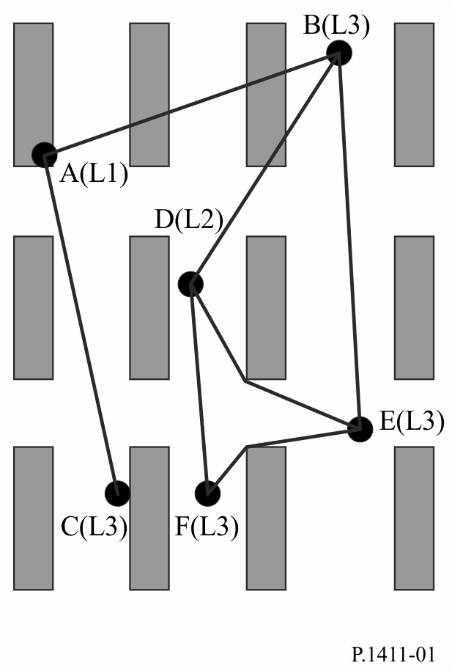 FIGURE 2Definition of parameters for the NLoS1 case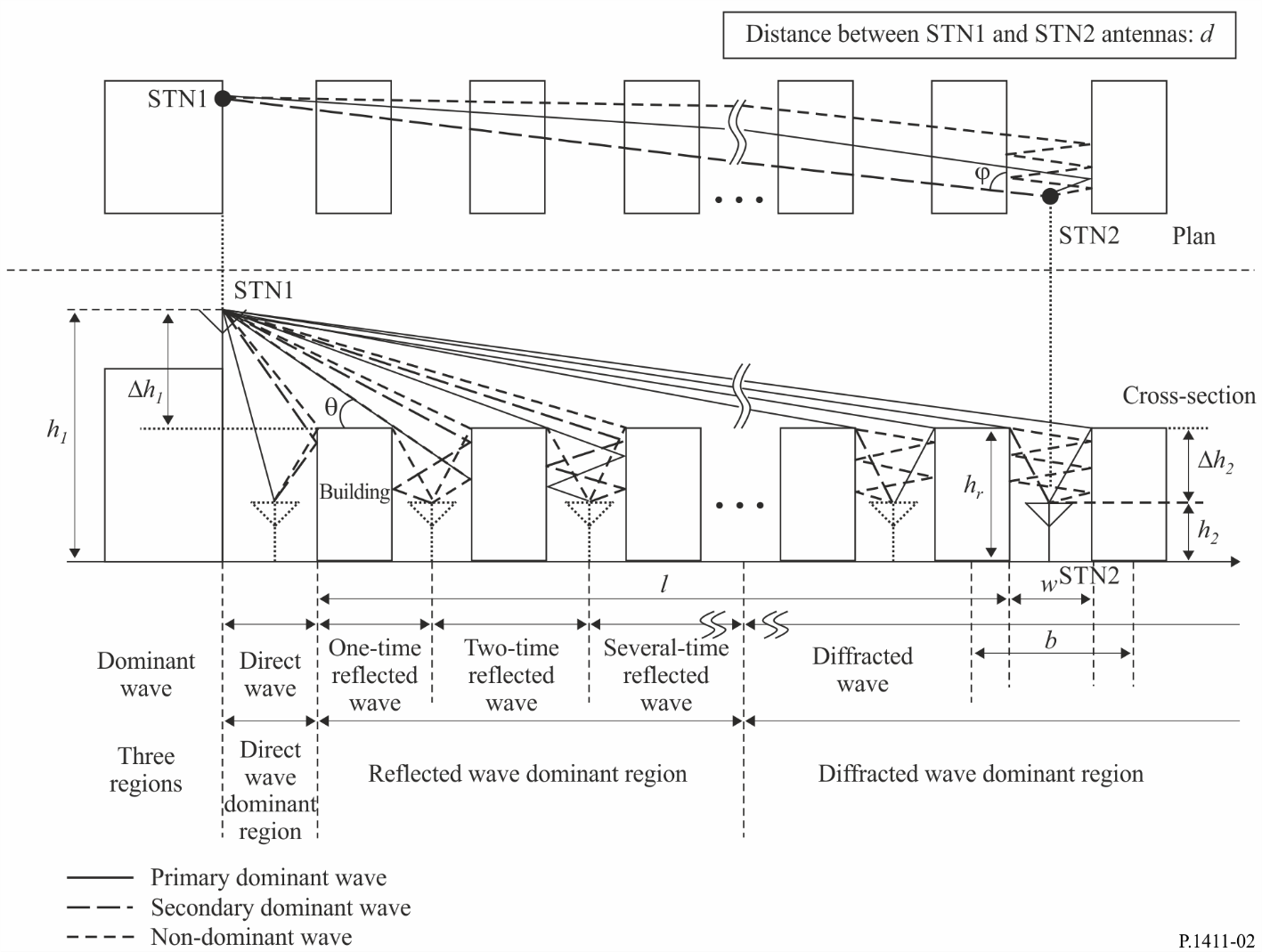 The relevant parameters for this situation are:hr:	average height of buildings (m)w:	street width (m)b:	average building separation (m):	street orientation with respect to the direct path (degrees)h1:	Station 1 antenna height (m)h2: 	Station 2 antenna height (m)l:	length of the path covered by buildings (m)d:	distance from Station 1 to Station 2.The NLoS1 case frequently occurs in residential/rural environments for all cell-types and is predominant for micro-cells in urban low-rise/suburban environments. The parameters hr, b and l can be derived from building data along the line between the antennas. However, the determination of w and  requires a two-dimensional analysis of the area around the mobile. Note that l is not necessarily normal to the building orientation.3.1.2	Propagation along street canyons, NLoSFigure 3 depicts the situation for a typical dense urban micro-cellular NLoS-case (link D-E in Fig. 1). In the following, this case is called NLoS2.figure 3Definition of parameters for the NLoS2 case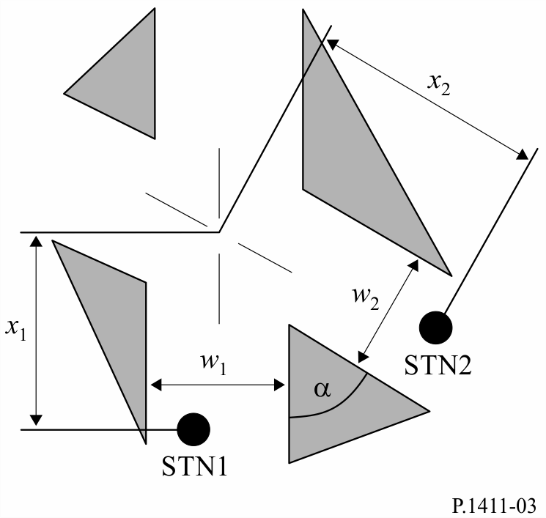 The relevant parameters for this situation are:w1:	street width at the position of the Station 1 (m)w2:	street width at the position of the Station 2 (m)x1:	distance Station 1 to street crossing (m)x2:	distance Station 2 to street crossing (m):	is the corner angle (rad).NLoS2 is the predominant path type in urban high-rise environments for all cell-types and occurs frequently in dense urban micro- and pico-cells in urban low-rise environments. The determination of all parameters for the NLoS2 case requires a two-dimensional analysis of the area around the mobile.3.1.3	Line-of-sight (LoS) pathsThe paths A-C, D-F, and B-E in Fig. 1 are examples of LoS situations. The same models can be applied for these types of LoS path.3.2	Data requirementsFor site-specific calculations in urban areas, different types of data can be used. The most accurate information can be derived from high-resolution data where information consists of:–	building structures;–	relative and absolute building heights;–	vegetation information.Data formats can be both raster and vector. The location accuracy of the vector data should be of the order of 1 to 2 m. The recommended resolution for the raster data is 1 to 10 m. The height accuracy for both data formats should be of the order of 1 to 2 m.If no high-resolution data are available, low-resolution land-use data (50 m resolution) are recommended. Depending on the definition of land-use classes (dense urban, urban, suburban, etc.) the required parameters can be assigned to these land-use classes. These data can be used in conjunction with street vector information in order to extract street orientation angles.4	Basic transmission loss modelsFor typical scenarios in urban areas, some closed-form algorithms can be applied. These propagation models can be used both for site-specific and site-general calculations. The corresponding propagation situations are defined in § 3.1. The type of the model to be applied may depend also on the frequency range e.g. UHF, SHF and EHF (millimetre-wave). For site-specific calculations, different models have to be applied for UHF propagation and for millimetre-wave propagation. In the UHF frequency range, LoS and NLoS situations are considered. In mm-wave propagation, LoS is considered only. Additional attenuation by oxygen and hydrometeors should be considered in the millimetre-wave frequency range.4.1	Models for propagation within street canyons4.1.1	Site-general model This site-general model is applicable to situations where both the transmitting and receiving stations are located below-rooftop, regardless of their antenna heights. The median basic transmission loss is given by:		        dB	(1)with an additive zero mean Gaussian random variable N(0, ) with a standard deviation  (dB),where:	d:	3D direct distance between the transmitting and receiving stations (m)	f: 	operating frequency (GHz)	α: 	coefficient associated with the increase of the basic transmission loss with distance	β: 	coefficient associated with the offset value of the basic transmission loss	:	coefficient associated with the increase of the basic transmission loss with frequency.For NLoS urban high-rise and urban low-rise/suburban Monte Carlo simulations, the excess basic transmission loss with respect to free-space basic transmission loss, LFS, will not exceed  (dB), where A is a random variable with a normal distribution , 
, , and  is the speed of light in metres per second.The recommended values for LoS (e.g. D-F in Fig. 1) and NLoS (e.g. D-E in Fig. 1) situations to be used for below-rooftop propagation in urban and suburban environments are provided in Table 4.TABLE 4Basic transmission loss coefficients for below-rooftop propagation4.1.2	Site-specific model for LoS situation This situation is depicted as the paths between A and C, D and F, or B and E in Fig. 1.UHF propagationIn the UHF frequency range, basic transmission loss, as defined by Recommendation ITU-R P.341, can be characterized by two slopes and a single breakpoint. An approximate lower bound LLoS,l is given by:			(2)where Rbp is the breakpoint distance in m and is given by:			(3)where  is the wavelength (m). The lower bound is based on the two-ray plane earth reflection model.An approximate upper bound LLoS,u is given by:			(4)Lbp is a value for the basic transmission loss at the break point, defined as:			(5)The upper bound has the fading margin of 20 dB. In equation (4), the attenuation coefficient before the breakpoint is set to 2.5 because a short distance leads to a weak shadowing effect.According to the free-space basic transmission loss curve, a median value LLoS,m is given by:			(6)SHF propagation up to 15 GHzAt SHF, for path lengths up to about 1 km, road traffic will influence the effective road height and will thus affect the breakpoint distance. This distance, Rbp, is estimated by:			(7)where hs is the effective road height due to such objects as vehicles on the road and pedestrians near the roadway. Hence hs depends on the traffic on the road. The hs values given in Tables 5 and 6 are derived from daytime and night-time measurements, corresponding to heavy and light traffic conditions, respectively. Heavy traffic corresponds to 10-20% of the roadway covered with vehicles, and 0.2-1% of the footpath occupied by pedestrians. Light traffic is 0.1-0.5% of the roadway and less than 0.001% of the footpath occupied. The roadway is 27 m wide, including 6 m wide footpaths on either side.TABLE 5The effective height of the road, hs (heavy traffic)TABLE 6The effective height of the road, hs (light traffic)When h1, h2 > hs, the approximate values of the upper and lower bounds of basic transmission loss for the SHF frequency band can be calculated using equations (2) and (4), with Lbp given by:			(8)On the other hand, when h1  hs or h2  hs no breakpoint exists. When two terminals are close (d < Rs), the basic transmission loss is similar to that of the UHF range. When two terminals are far, the propagation characteristic is such that the attenuation coefficient is cubed. Therefore, the approximate lower bound for d  Rs is given by:			(9)The approximate upper bound for d  Rs is given by:			(10)The basic transmission loss Ls is defined as:			(11)Rs in equations (9) to (11) has been experimentally determined to be 20 m.Based on measurements, a median value is given by:			(12)Millimetre-wave propagationAt frequencies above about 10 GHz, the breakpoint distance Rbp in equation (3) is far beyond the expected maximum cell radius (500 m). This means that no fourth-power law is expected in this frequency band. Hence the power distance decay-rate will nearly follow the free-space law with a path-loss exponent of about 1.9-2.2.With directional antennas, the basic transmission loss when the boresights of the antennas are aligned is given by:		     dB	(13)where n is the basic transmission loss exponent, d is the distance between Station 1 and Station 2 and L0 is the basic transmission loss at the reference distance d0. For a reference distance d0 at 1 m, and assuming free-space propagation L0 = 20 log10 f −28 where f is in MHz. Lgas and Lrain, are attenuation by atmospheric gases and by rain which can be calculated from Recommendation ITU-R P.676 and Recommendation ITU-R P.530, respectively. Values of basic transmission loss exponent n are listed in Table 7.TABLE 7Directional basic transmission loss coefficients
for millimetre-wave propagation4.1.3	Site-specific model for NLoS situationsThis situation is depicted as the paths between D and E in Fig. 1.4.1.3.1	Frequency range from 800 to 2 000 MHzFor NLoS2 situations where both antennas are below roof-top level, diffracted and reflected waves at the corners of the street crossings have to be considered (see Fig. 3).		                dB	(14)where:	Lr:	reflection loss defined by:		                dB	(15)where:		                dB	(16)where 0.6 <  [rad] < .	Ld:	diffraction loss defined by:		             dB	(17)		                dB	(18)4.1.3.2	Frequency range from 2 to 38 GHzThe propagation model for the NLoS2 situations as described in § 3.1.2 with the corner angle  = /2 rad is derived based on measurements at a frequency range from 2 to 38 GHz, where h1, h2 < hr and w2 is up to 10 m (or sidewalk). The basic transmission loss characteristics can be divided into two parts: the corner loss region and the NLoS region. The corner loss region extends for dcorner from the point which is 1 m down the edge of the LoS street into the NLoS street. The corner loss (Lcorner) is expressed as the additional attenuation over the distance dcorner. The NLoS region lies beyond the corner loss region, where a coefficient parameter () applies. This is illustrated by the typical curve shown in Fig. 4. Using x1, x2, and w1, as shown in Fig. 3, the overall basic transmission loss (LNLoS2) beyond the corner region (x2 > w1/2 + 1) is found using:			(19)		(20)			(21)where LLoS is the basic transmission loss in the LoS street for x1 (> 20 m), as calculated in § 4.1.2. In equation (20), Lcorner is given as 20 dB in an urban environment and 30 dB in a residential environment. And dcorner is 30 m in both environments. In equation (21), β = 6 in urban and residential environments for wedge-shaped buildings at four corners of the intersection as illustrated in case (1) of Fig. 5. If a particular building is chamfered at the intersection in urban environments as illustrated in case (2) of Fig. 5, β is calculated by equation (22). Because the specular reflection paths from chamfered-shape buildings significantly affect basic transmission loss in NLoS region, the basic transmission loss for case (2) is different from that for case (1).			(22)where f is frequency in MHz.Figure 4Typical trend of propagation along street canyons with low station height
for frequency range from 2 to 38 GHz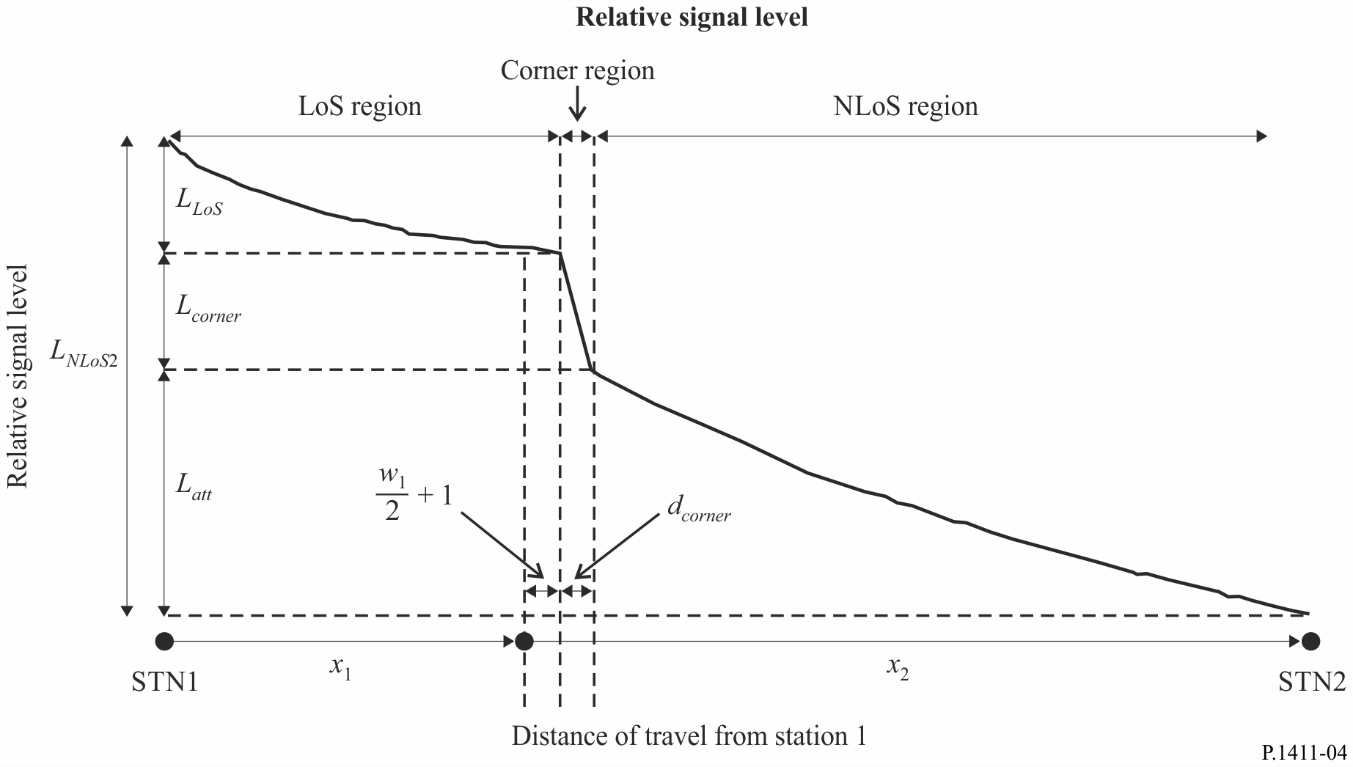 FIGURE 5Case (1) Wedge shaped buildings layout 
Case (2) Chamfered shape buildings layout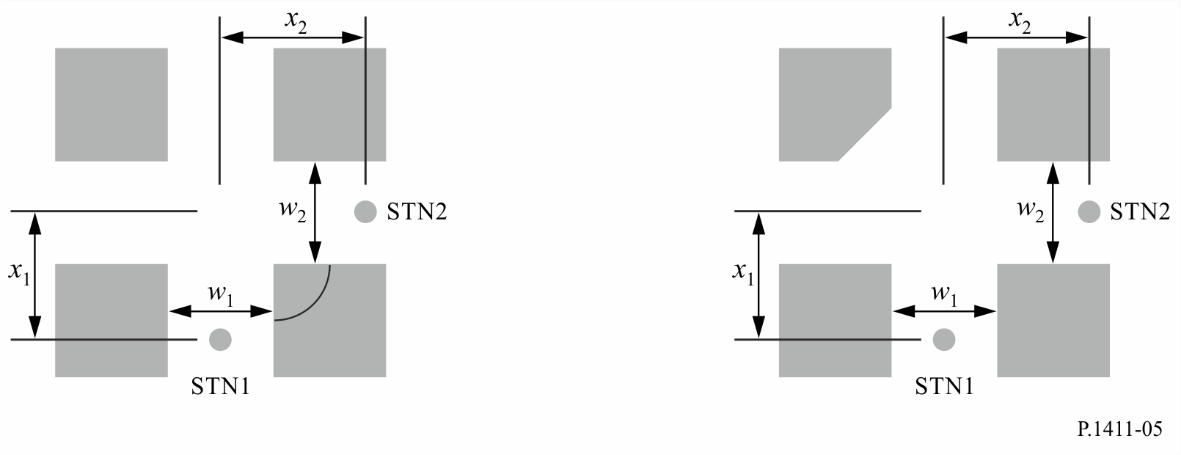 In a residential environment, the basic transmission loss does not increase monotonically with distance, and thus the coefficient parameter may be lower than the value in an urban environment, owing to the presence of alleys and gaps between the houses.With a high base station antenna in the small macro-cell, the effects of diffraction over roof-tops are more significant. Consequently, the propagation characteristics do not depend on the corner loss.4.2	Models for propagation over roof-tops4.2.1	Site-general modelThis site-general model is applicable to situations where one of the stations is located above-rooftop and the other station is located below-rooftop, regardless of their antenna heights. The site-general model is the same as equation (1) described for the site-general model for propagation below-rooftop (within street canyons).The recommended values for LoS (e.g. A-C in Fig. 1) and NLoS (e.g. A-B in Fig. 1) situations to be used for above-rooftop propagation in urban and suburban environments are provided in Table 8.TABLE 8Basic transmission loss coefficients for above-rooftop propagation4.2.2	Site-specific modelNLoS signals can arrive at the station by diffraction mechanisms or by multipath which may be a combination of diffraction and reflection mechanisms. This section develops models that relate to diffraction mechanisms.Propagation for urban areaModels are defined for the paths A (h1) to B (h2) and D (h1) to B (h2) as depicted in Fig. 1. The models are valid for:h1:	4 to 55 mh2:	1 to 3 mf:	800 to 26 000 MHz	2 to 16 GHz for h1 < hr and w2 < 10 m (or sidewalk)d:	20 to 5 000 m.(Note that although the model is valid up to 5 km, this Recommendation is intended for distances only up to 1 km.)Propagation for suburban areaModel is defined for the path A (h1) to B (h2) as depicted in Fig. 1. The model is valid for:hr:	any height mh1:	1 to 100 mh2:	4 to 10 (less than hr) mh1:	hr + h1 mh2:	hr − h2 mf:	0.8 to 38 GHzw:	10 to 25 md:	10 to 5 000 m.(Note that although the model is valid up to 5 km, this Recommendation is intended for distances only up to 1 km.)Millimetre-wave propagationMillimetre-wave signal coverage is considered only for LoS and NLoS reflection situations because of the large diffraction losses experienced when obstacles cause the propagation path to become NLoS. For NLoS situations, multipath reflections and scattering will be the most likely signal propagation method. The frequency ranges (f) of up to 26 GHz and 38 GHz are respectively applicable for the urban and suburban area propagation models (§ 4.2.2.1 and § 4.2.2.2).4.2.2.1	Urban areaThe multi-screen diffraction model given below is valid if the roof-tops are all about the same height. Assuming the roof-top heights differ only by an amount less than the first Fresnel-zone radius over a path of length l (see Fig. 2), the roof-top height to use in the model is the average roof-top height. If the roof-top heights vary by much more than the first Fresnel-zone radius, a preferred method is to use the highest buildings along the path in a knife-edge diffraction calculation, as described in Recommendation ITU-R P.526, to replace the multi-screen model.In the model for transmission loss in the NLoS1-case (see Fig. 2) for roof-tops of similar height, the loss between isotropic antennas is expressed as the sum of free-space basic transmission loss, Lbf, the diffraction loss from roof-top to street Lrts and the reduction due to multiple screen diffraction past rows of buildings, Lmsd.In this model Lbf and Lrts are independent of the station antenna height, while Lmsd is dependent on whether the station antenna is at, below or above building heights.			(23)The free-space basic transmission loss is given by:			(24)where:	d:	path length (m)	f:	frequency (MHz).The term Lrts describes the coupling of the wave propagating along the multiple-screen path into the street where the mobile station is located. It takes into account the width of the street and its orientation.			(25)			(26)where:			(27)Lori is the street orientation correction factor, which takes into account the effect of roof-top-to-street diffraction into streets that are not perpendicular to the direction of propagation (see Fig. 2).The multiple screen diffraction loss from Station 1 due to propagation past rows of buildings depends on the antenna height relative to the building heights and on the incidence angle. A criterion for grazing incidence is the “settled field distance”, ds:			(28)where (see Fig. 2):			(29)For the calculation of Lmsd, ds is compared to the distance l over which the buildings extend. The calculation for Lmsd uses the following procedure to remove any discontinuity between the different models used when the length of buildings is greater or less than the “settled field distance”.The overall multiple screen diffraction model loss is given by:	(30)where:			(31)			(32)			(33)			(34)			(35)and			(36)		 = [0.0417]		 = [0.1]where the individual model losses, L1msd (d) and L2msd (d), are defined as follows:Calculation of L1msd for l > ds(Note this calculation becomes more accurate when l >> ds.)			(37)where:			(38)is a loss term that depends on the antenna height:		(39)			(40)	(41)Calculation of L2msd for l < dsIn this case a further distinction has to be made according to the relative heights of the antenna and the roof-tops:			(42)where:			(43)and			(44)			(45)and				(46)			(47)4.2.2.2	Suburban areaA propagation model for the NLoS1-Case based on geometrical optics (GO) is shown in Fig. 2. This Figure indicates that the composition of the arriving waves at Station 2 changes according to the Station 1-Station 2 distance. A direct wave can arrive at Station 2 only when the Station 1-Station 2 distance is very short. The several-time (one-, two-, or three-time) reflected waves, which have a relatively strong level, can arrive at Station 2 when the Station 1-Station 2 separation is relatively short. When the Station 1-Station 2 separation is long, the several-time reflected waves cannot arrive and only many-time reflected waves, which have weak level beside that of diffracted waves from building roofs, arrive at Station 2. Based on these propagation mechanisms, the loss due to the distance between isotropic antennas can be divided into three regions in terms of the dominant arrival waves at Station 2. These are the direct wave, reflected wave, and diffracted wave dominant regions. The loss in each region is expressed as follows based on GO.	(48)where:			(49)			(50)			(51)			(52)			(53)			(54)			(55)			(56)			(57)4.3	Models for propagation between terminals located from below roof-top height to near street levelThe models described below are intended for calculating the basic transmission loss between two terminals of low height in urban or residential environments. This situation is depicted as the paths between D and F, D and E, B and E, or E and F in Fig. 1. The site-general model in urban environments is described in § 4.3.1. The site-specific model within street canyon is described in § 4.3.2 and the model in residential environments is in § 4.3.3. These models are recommended for propagation between low-height terminals where both terminal antenna heights are near street level well below roof-top height, but are otherwise unspecified. It is reciprocal with respect to transmitter and receiver.4.3.1	Site-general modelThe model includes both LoS and NLoS regions, and models the rapid decrease in signal level noted at the corner between the LoS and NLoS regions. The model includes the statistics of location variability in the LoS and NLoS regions, and provides a statistical model for the corner distance between the LoS and NLoS regions. Figure 6 illustrates the LoS, NLoS and corner regions, and the statistical variability predicted by the model.The model is valid for frequencies in the 300-3 000 MHz range. The model is based on measurements made with antenna heights between 1.9 and 3.0 m above ground, and transmitter-receiver distances up to 3 000 m.Figure 6Curves of basic transmission loss not exceeded for 1, 10, 50, 90 and 99% of locations
(frequency = 400 MHz, suburban)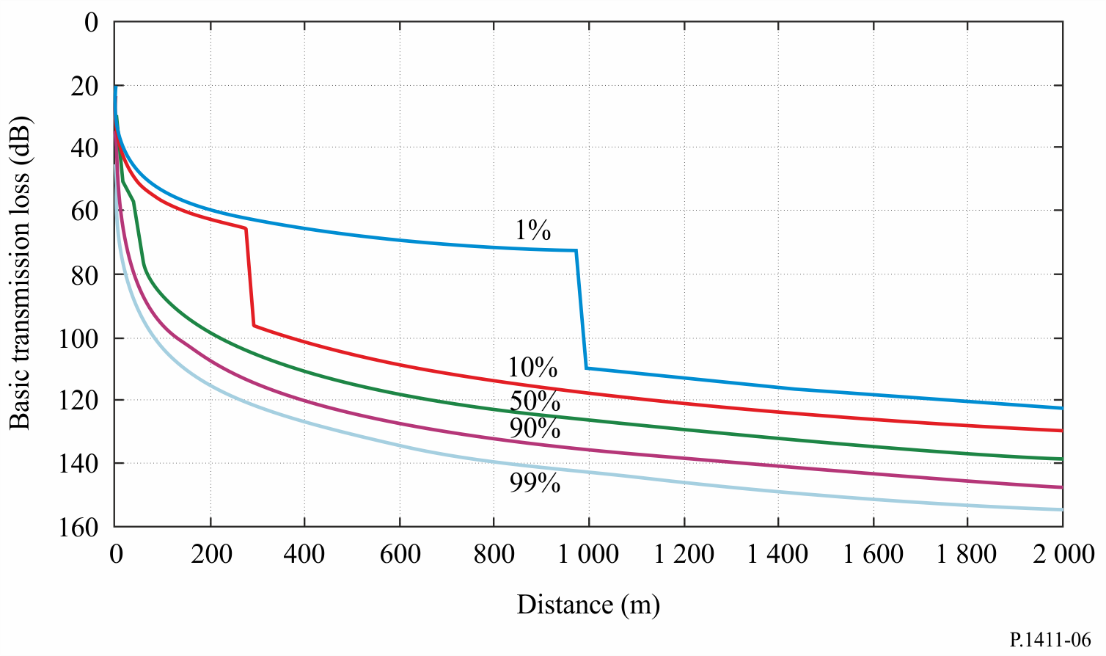 The parameters required are the frequency f (MHz) and the distance between the terminals d (m).Step 1:	Calculate the median value of the line-of-sight loss:			(58)Step 2:	For the required location percentage, p (%), calculate the LoS location correction:		          with  = 7 dB	(59)	Alternatively, values of the LoS correction for p = 1, 10, 50, 90 and 99% are given in Table 9.Step 3:	Add the LoS location correction to the median value of LoS loss:			(60)Step 4:	Calculate the median value of the NLoS loss:			(61)	Lurban depends on the urban category and is 0 dB for suburban, 6.8 dB for urban and 2.3 dB for dense urban/high-rise.Step 5:	For the required location percentage, p (%), add the NLoS location correction:		             with  = 7 dB	(62)	N 1(.) is the inverse normal cumulative distribution function. An approximation to this function, good for p between 1 and 99% is given by the location variability function Qi(x) of Recommendation ITU-R P.1546. Alternatively, values of the NLoS location correction for p = 1, 10, 50, 90 and 99% are given in Table 9.TABLE 9Table of LoS and NLoS location variability correctionsStep 6:	Add the NLoS location correction to the median value of NLoS loss:			(63)Step 7:	For the required location percentage, p (%), calculate the distance dLoS for which the LoS fraction FLoS equals p:			(64)	Values of dLoS for p = 1, 10, 50, 90 and 99% are given in Table 9. This model has not been tested for p < 0.1%. The statistics were obtained from two cities in the United Kingdom and may be different in other countries. Alternatively, if the corner distance is known in a particular case, set dLoS(p) to this distance.Step 8: 	The basic transmission loss at the distance d is then given as:a)	If d < dLoS, then L(d, p) = LLoS(d, p)b)	If d > dLoS + w, then L(d, p) = LNLoS(d, p)c)	Otherwise linearly interpolate between the values LLoS(dLoS, p) and LNLoS(dLoS + w, p):	The width w is introduced to provide a transition region between the LoS and NLoS regions. This transition region is seen in the data and typically has a width of w = 20 m.4.3.2	Site-specific model in urban environmentsThis site-specific model consists of LoS, 1-Turn NLoS, and 2-Turn NLoS situations in rectilinear street grid environments. This model is based on measurement data at frequencies: 430, 750, 905, 1 834, 2 400, 3 705 and 4 860 MHz with antenna heights between 1.5 and 4.0 m above ground. The maximum distance between terminals is up to 1 000 m.4.3.2.1	LoS situationThis situation is depicted as the path between B and E, or D and F in Fig. 1. The propagation loss is the same to that in § 4.1.2.4.3.2.2	NLoS situationsNLoS conditions correspond to the E-F and D-E paths with L2 and L3 antenna heights in urban environments.1-Turn NLoS propagationA 1-Turn NLoS situation between Station 1 and Station 2 is depicted in Fig. 7 due to a corner along the route between Station 1 and Station 2. The distance between the corner and Station 1 is denoted by x1 and the distance between the corner and Station 2 is denoted by x2.FIGURE 71-Turn NLoS Link between Station 1 and Station 2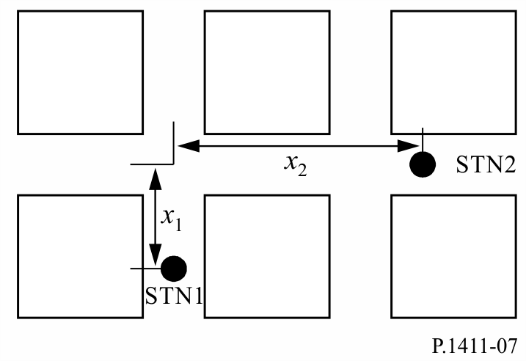 The basic transmission loss in this situation can be calculated by:			(65)where LLoS is the basic transmission loss with distance d = x1 + x2, as calculated in § 4.1.1, and S1 is a scattering/diffraction parameter calculated by:			(66)with an operating frequency f in Hz. This relationship between S1 and f is obtained by a regression fitting with measurement data at frequency ranging from 430 MHz to 4 860 MHz. dcorner is an environmental variable determined by street layouts (including street widths and LoS interval length x1) to account for a lower bound of valid distance range for equation (65). As an example in § 4.1.3.2, 30 m can be used for urban areas. The basic transmission loss for the corner transition interval, i.e. 0 ≤ x2 ≤ max(S12, dcorner), can be determined by interpolation between the basic transmission loss at the LoS ending position (i.e. x2 = 0) and that at x2 = max(S12, dcorner).2-Turn NLoS propagationFIGURE 8Two travel paths (solid line and dashed line) for a 2-turn NLoS link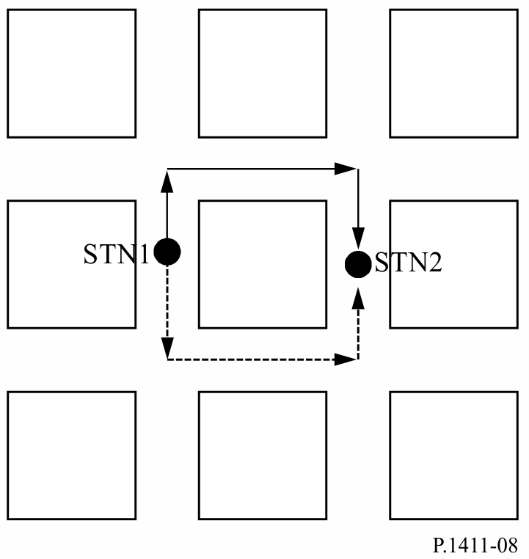 Unlike LoS and 1-Turn NLoS links, it is possible to establish multiple travel route paths for a 2-Turn NLoS link, e.g. shown in Fig. 8. Thus, the received signal power gain (from Station 1 to Station 2) is calculated considering all 2-Turn route paths. Since received power gain and basic transmission loss are logarithmically and inversely related, the received power gain can be written by:			(67)where L2-Turn is the overall pass loss from Station 1 and Station 2, and L2-Turn,n denotes the basic transmission loss along with the nth 2-Turn route path. Therefore,		     dB	(68)To calculate the basic transmission loss along the nth route path, i.e. L2-Turn,n in equation (68), we consider a 2-Turn NLoS situation is depicted in Fig. 9. This link path situation is characterized by three distance components: x1, x2 and x3, where:x1	denotes the distance between Station 1 and the first corner, x2 	denotes the distance between the first corner and the second corner,x3 	denotes the distance between the second corner and Station 2.FIGURE 92-Turn NLoS link between Station 1 and Station 2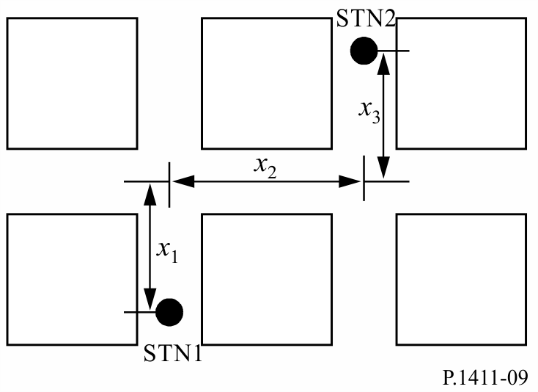 Then, the basic transmission loss between Station 1 and Station 2 is calculated by:  	(69)where LLoS is the path loss with distance d = x1,n+x2,n+x3,n, as calculated in § 4.1.2. S1 is a scattering/diffraction parameter for the first corner turn obtained by (66), and S2 is a parameter for the second corner turn effect calculated by:			(70)Like S1, the relationship between S2 and f (in Hz) is obtained by a regression fitting with measurement data at frequency ranging from 430 MHz to 4 860 MHz. dcorner can be similarly determined as in 1-Turn NLoS situations. The path loss in the corner transition interval, i.e. 0≤x3,n≤max(S22,dcorner), can be also determined by interpolation between the path loss at the 1-Turn NLoS ending position (i.e. x3,n=0) and that x3,n=max(S22,dcorner).4.3.3	Site-specific model in residential environmentsFigure 10 describes a propagation model that predicts whole path loss L between two terminals of low height in residential environments as represented by equation (71) by using path loss along a road Lr, path loss between houses Lb, and over-roof basic transmission loss Lv. Lr, Lb, and Lv are respectively calculated by equations (72)-(74), (75), and (76)-(81). Applicable areas are both LoS and NLoS regions that include areas having two or more corners. The path loss along a road Lr is dominant at a relatively nearby transmitter where there are only a few corners and the path loss between houses Lb becomes dominant as the distance between terminals increases because Lr increases as the number of corners increases. The over-roof basic transmission loss Lv becomes dominant relatively far from the transmitter where Lb increases by multiple shielding of the buildings and houses.This model is recommended for frequencies in the 2-26 GHz range. The maximum distance between terminals d is up to 1 000 m. The applicable road angle range is 0-90 degrees. The applicable range of the terminal antenna height is set at from 1.2 m to hBmin, where hBmin is the height of the lowest building in the area (normally 6 m for a detached house in a residential area).FIGURE 10Propagation model for paths between terminals located below roof-top height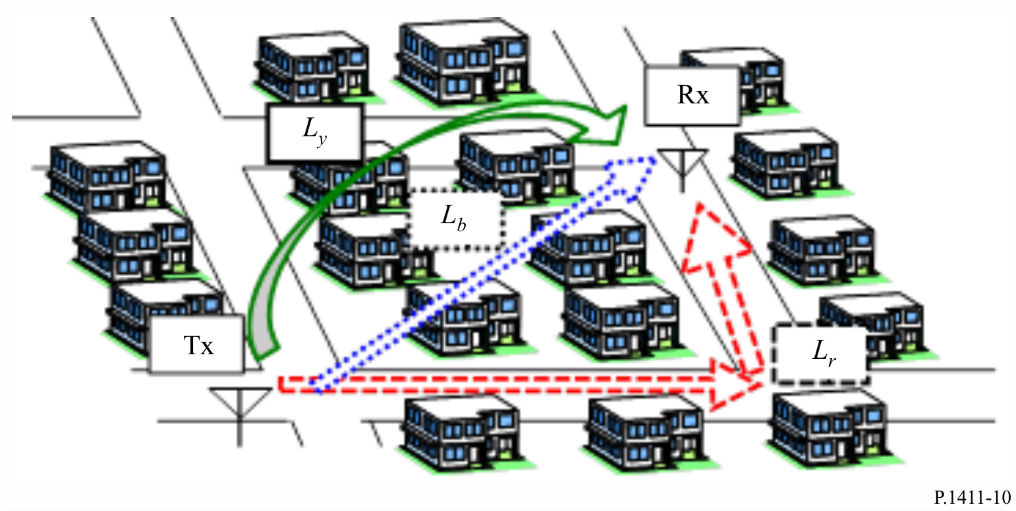 			(71)			(72)			(73)		(74)			(75)			(76)			(77)			(78)			(79)			(80)			(81)The relevant parameters for this model are:–	d: distance between two terminals (m)–	: wavelength (m)–	f: frequency (GHz)–	i: road angle of i-th corner (degrees)–	x1i: road distance from transmitter to i-th corner (m)–	x2i: road distance from i-th corner to receiver (m)–	R: mean visible distance (m)–	hbTx: height of nearest building from transmitter in receiver direction (m)–	hbRx: height of nearest building from receiver in transmitter direction (m)–	hTx: transmitter antenna height (m)–	hRx: receiver antenna height (m)–	a: distance between transmitter and nearest building from transmitter (m)–	b: distance between nearest buildings from transmitter and receiver (m)–	c: distance between receiver and nearest building from receiver (m).Figures 11 and 12 below respectively describe the geometries and the parameters. The mean visible distance R is calculated by equations (82)-(85). In the equations, n is the building density (buildings/km2), m is the average building height of the buildings with less than 3 stories (m), l is the lowest building’s height, which is normally 6 (m), and l3 is the height of a 3 storey building, which is normally 12 (m).			(82)			(83)			(84)			(85)FIGURE 11Road geometry and parameters (example for two corners)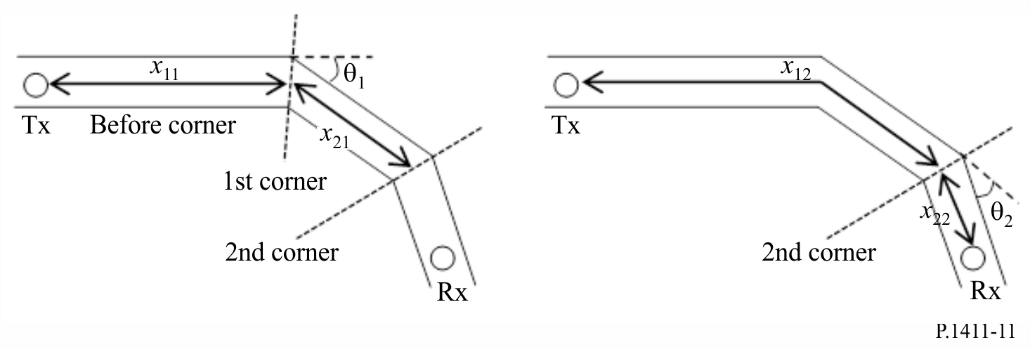 FIGURE 12Side view of building geometry and parameters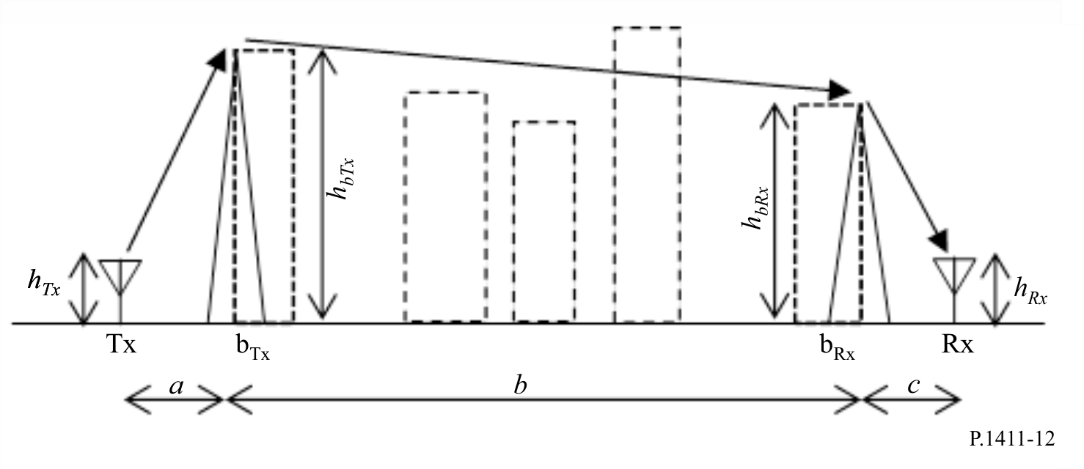 4.4	Default parameters for site-general calculationsIf the data on the structure of buildings and roads are unknown (site-general situations), the following default values are recommended:	hr  =	3  (number of floors) + roof-height (m)	roof-height  =	3 m for pitched roofs	  =	0 m for flat roofs	w  =	b/2	b  =	20 to 50 m	  =	90°.4.5	Additional losses4.5.1	Influence of vegetationThe effects of propagation through vegetation (primarily trees) are important for outdoor short-path predictions. Two major propagation mechanisms can be identified: –	propagation through (not around or over) trees;–	propagation over trees.The first mechanism predominates for geometries in which both antennas are below the tree tops and the distance through the trees is small, while the latter predominates for geometries in which one antenna is elevated above the tree tops. The attenuation is strongly affected by multipath scattering initiated by diffraction of the signal energy both over and through the tree structures. For propagation through trees, the specific attenuation in vegetation can be found in Recommendation ITU-R P.833. In situations where the propagation is over trees, diffraction is the major propagation mode over the edges of the trees closest to the low antenna. This propagation mode can be modelled most simply by using an ideal knife-edge diffraction model (see Recommendation ITU-R P.526), although the knife-edge model may underestimate the field strength, because it neglects multiple scattering by tree-tops, a mechanism that may be modelled by radiative transfer theory.4.5.2	Building entry lossBuilding entry loss should be considered when evaluating the radio coverage from an outdoor system to an indoor terminal. It is also important for considering interference problems between outdoor systems and indoor systems.Definitions, theoretical models and empirical results relating to building entry loss can be found in Recommendations ITU-R P.2109 and ITU-R P.2040.5	Multipath modelsA description of multipath propagation and definition of terms are provided in Recommendation ITU-R P.1407.5.1	Delay profile5.1.1	Delay spread for over roof-tops propagation environmentsCharacteristics of multipath delay spread for both LoS and NLoS case in an urban high-rise environment for micro-cells (as defined in Table 3) have been developed based on measured data at 1 920-1 980 MHz, 2 110-2 170 MHz and 3 650-3 750 MHz using omnidirectional antennas. The median r.m.s. delay spread S in this environment is given by:		               ns	(86)where both A and B are coefficients of r.m.s. delay spread and L is basic transmission loss (dB). Table 10 lists the typical values of the coefficients for distances of 100 m – 1 km based on measurements made in urban areas.TABLE 10Typical coefficients for r.m.s. delay spreadThe distributions of the multipath delay characteristics for the 3.7 GHz band in an urban environment with Station 1 antenna height of 40 m and 60 m, and Station 2 antenna height of 2 m were derived from measurements. The distributions of the multipath delay characteristics for the 3.7 GHz and 5.2 GHz band in a suburban environment with Station 1 antenna height of 20 m, and Station 2 antenna height of 2.0 m and 2.8 m were derived from measurements. Table 11 lists the measured r.m.s. delay spread for frequencies from 1.9 to 73 GHz for cases where the cumulative probability is 50% and 95%. For r.m.s. delay spread calculation, threshold level of 20 dB was used, unless otherwise noted.TABLE 11Typical r.m.s. delay spread values5.1.2	Delay spread for below roof-tops propagation environments5.1.2.1	Omnidirectional antenna caseCharacteristics of multipath delay spread for the LoS omnidirectional antenna case in a residential and an urban high-rise environment for dense urban micro-cells and pico-cells (as defined in Table 3) have been developed based on measured data at frequencies from 0.781 to 28.5 GHz. The r.m.s. delay spread S at distance of d m follows a normal distribution with the mean value given by:		                ns	(87)and the standard deviation given by:		                ns	(88)where Ca, a, C and  depend on the antenna height and propagation environment. Table 12 lists some typical values of the coefficients for distances of 50-400 m based on measurements made in urban and residential areas. The values of the coefficients at 28.5 GHz were obtained from measurements taken at distances of 5-38 m in a residential area.TABLE 12Typical coefficients for the distance characteristics of r.m.s. delay spread
for omnidirectional antenna caseFrom the measured data at 2.5 GHz, the average shape of the delay profile was found to be:		               dB	(89)where:	P0:	peak power (dB)	:	decay factorand t is in ns.From the measured data, for an r.m.s. delay spread S,  can be estimated as:		                ns	(90)A linear relationship between  and S is only valid for the LoS case.From the same measurement set, the instantaneous properties of the delay profile have also been characterized. The energy arriving in the first 40 ns has a Rician distribution with a K-factor of about 6 to 9 dB, while the energy arriving later has a Rayleigh or Rician distribution with a K-factor of up to about 3 dB. (See Recommendation ITU-R P.1057 for definitions of probability distributions.)5.1.2.2	Directional antenna caseIn fixed wireless access systems and communications between the access points of wireless mesh network systems, directional antennas are employed as transmitter and receiver antennas. A typical effect of the use of directional antennas is given hereafter. Arriving delayed waves are suppressed by the antenna pattern using directional antennas as the transmitter and receiver antennas. Therefore, the delay spread becomes small. In addition, the received power increases with the antenna gain, when directional antennas are employed as the transmitter and receiver antennas. Based on these facts, the directional antenna is used in wireless systems. Therefore, it is important to understand the effect of antenna directivity in multipath models. Millimetre-wave radio systems are expected to use directional antennas with single polarisation or dual polarisation. Table 13 gives r.m.s. delay spread values obtained from 25 to 73 GHz with either dual polarised antennas or single polarised antennas at Station 1 and Station 2. For r.m.s. delay spread calculation, threshold level of 20 dB was used.TABLE 13Typical r.m.s. delay spread values5.1.3	Delay spread for propagation between terminals located at street levelMultipath delay spread characteristics for propagation between terminals located at street level have been developed based on measured data. Table 14 lists the measured r.m.s. delay spread values for cases where the cumulative probability is 50% and 95%. The distribution of the multipath delay characteristics for the LoS and NLoS cases at distance from 1 to 250 m were derived from measurements in urban very high-rise, high-rise and low-rise areas at a 3.7 GHz frequency band.TABLE 14Typical r.m.s. delay spread values5.2	Angular profile5.2.1	Angular spread for below roof-tops propagation environmentsThe r.m.s. angular spread as defined in Recommendation ITU-R P.1407 in the azimuthal direction in a dense urban micro-cell or picocell environment in an urban area was obtained from the measurement made at a frequency of 8.45 GHz. The receiving station had a parabolic antenna with a half-power beamwidth of 4 degrees.The measurement was also performed at the dense urban micro-cell environment in an urban area. Angular spread coefficients are introduced based on measurements in urban areas for distances of 10~1 000 m, under the LoS cases at a frequency of 0.781 GHz. Four elements omnidirectional linear array with Bartlett beam-forming method is used for deriving the angular profile.The measurements were also performed in urban low-rise and residential environments in LoS and NLoS conditions at 28.5 GHz. The r.m.s. angular spread coefficients were obtained in the azimuthal and elevation direction.The coefficients for r.m.s. angular spread were obtained as shown in Table 15.TABLE 15Typical r.m.s. angular spread values5.2.2	Angular spread for propagation between terminals located at street levelAngular spread characteristics for propagation between terminals located at street level have been developed based on measured data. Table 16 lists the measured r.m.s. angular spread values for cases where the cumulative probability is 50% and 95%. The distribution of the multipath azimuthal characteristics for the LoS and NLoS cases at distance from 1 to 250 m were derived from measurements in urban very high-rise, high-rise and low-rise areas at a 3.7 GHz frequency band. An 8-element uniform circular array antenna is used for both transmitter and receiver to derive the angular profile. TABLE 16Typical r.m.s. angular spread values5.3	Effect of antenna beamwidthMillimetre-wave radio systems are expected to use highly directional antennas and/or various beamforming techniques using large antenna arrays to overcome relatively high propagation loss and establish reliable communication links. Since multipath propagation components have an angle-of-arrival distribution, those components outside the antenna beamwidth are spatially filtered out by the use of a directional antenna, so that the delay spread and angular spread can be reduced.5.3.1	Received power loss due to antenna beamwidthWhen signals are received with a certain antenna beamwidth, the number of multipath signal components becomes smaller compared with an omnidirectional receiving antenna. This leads to an additional power loss, which can be calculated by:		   (dB)	(91)where  is an omnidirectional basic transmission loss and  can be calculated as:		   (dB),  	(92)where Wϕ is the half-power-beamwidth (HPBW) of a directional antenna (beamforming). Table 17 lists the values for , which are obtained from 28 GHz and 38 GHz measurements collected in urban high-rise environments.TABLE 17Constant  for the additional power loss due to Wϕ-beamwidth beamforming5.3.2	Delay spread and angular spread characteristics Characteristics of the multipath delay spread for the LoS directional antenna case in an urban high-rise environment for dense urban micro-cells and pico-cells (as defined in Table 3) were developed based on measured data in the 5.2 GHz band at distances from 10 to 500 m. The antennas were configured such that the direction of the maximum antenna gain of one antenna faced that of the other. Table 18 lists equation for deriving coefficients relative to the antenna half power beamwidth for equation (87) for distances of 10-500 m based on measurements in an urban area. These equations are only depending on the antenna half power beamwidth and effective to any width of the road.TABLE 18Typical coefficients for the distance characteristics of r.m.s. delay spread
for directional antenna caseHere, θ represents antenna half-power beamwidth at both transmitting and receiving antenna and the unit is radian. Note that θ should be set to 2π when an omnidirectional antenna is applied to both transmitting and receiving antenna.The prediction methods of multipath delay and angular spread with respect to antenna beamwidth have been developed based on measurements in typical urban and residential environments at 28, 28.5 and 38 GHz. To derive the delay and angular spreads from narrow to wide antenna beamwidths, channel impulse responses collected using an array of horn antennas or rotating a narrow-beam horn antenna were combined in power, delay and angle domains.The r.m.s. delay spread DS depends on half-power beamwidth of antenna θ (degree):		           ns	(93)where α is a coefficient of r.m.s. delay spread and the range of θ is defined as 1° ≤ θ ≤ 360°. Table 19 lists the typical values of the coefficients and standard deviation  based on each measurement condition. The coefficients of delay spread represent cases when the boresights of antennas were aligned to have maximum receiving power in LoS and NLoS situations, respectively.TABLE 19Typical coefficients for r.m.s. delay spreadTABLE 19 (end)The r.m.s. angular spread AS depends on half power beamwidth of antenna θ (degree):		                degree	(94)where  and  are coefficients of r.m.s. angular spread and the range of θ is defined as 10° ≤  ≤ 120°. Table 20 lists the typical values of the coefficients and standard deviation  based on each measurement condition. The coefficients of angular spread represent cases when the boresights of antennas are aligned to have maximum receiving power in LoS and NLoS situations, respectively.TABLE 20Typical coefficients for r.m.s. angular spreadTABLE 20 (end)5.4	Number of signal componentsFor the design of high data rate systems with multipath separation and synthesis techniques, it is important to estimate the number of signal components (that is, a dominant component plus multipath components) arriving at the receiver. The number of signal components can be represented from the delay profile as the number of peaks whose amplitudes are within A dB of the highest peak and above the noise floor, as defined in Recommendation ITU-R P.1407.5.4.1	Over-rooftops propagation environmentsTable 21 shows the results for the number of signal components for over-rooftops environments from measurements in different scenarios such as type of environments, frequency bands and antenna heights.TABLE 21Maximum number of signal components for over-rooftops environmentsFor the measurements described in § 5.1.1, the differential time delay window for the strongest four components with respect to the first arriving component and their relative amplitude is given in Table 22.TABLE 22Differential time delay window for the strongest four components
with respect to the first arriving component and their relative amplitude5.4.2	Below-rooftops propagation environmentsTable 23 shows the results of the number of signal components for below-rooftops environments from measurements in different scenarios such as type of environments, frequency bands and antenna heights.TABLE 23Maximum number of signal components for below-rooftops environments5.5	Fading characteristicsThe fading depth, which is defined as the difference between the 50% value and the 1% value in the cumulative probability of received signal levels, is expressed as a function of the product (2fLmax MHz·m) of the received bandwidth 2f MHz and the maximum difference in propagation path lengths Lmax m as shown in Fig. 13. Lmax is the maximum difference in propagation path lengths between components whose level is larger than the threshold, which is 20 dB lower than the highest level of the indirect waves as shown in Fig. 14. In this Figure, a in decibels is the power ratio of the direct to the sum of indirect waves, and a = − dB represents a NLoS situation. When 2fLmax is less than 10 MHz·m, the received signal levels in LoS and NLoS situations follow Rayleigh and Nakagami-Rice distributions, corresponding to a narrow-band fading region. When it is larger than 10 MHz·m, it corresponds to a wideband fading region, where the fading depth becomes smaller and the received signal levels follow neither Rayleigh nor Nakagami-Rice distributions.FIGURE 13Relationship between fading depth and 2fLmax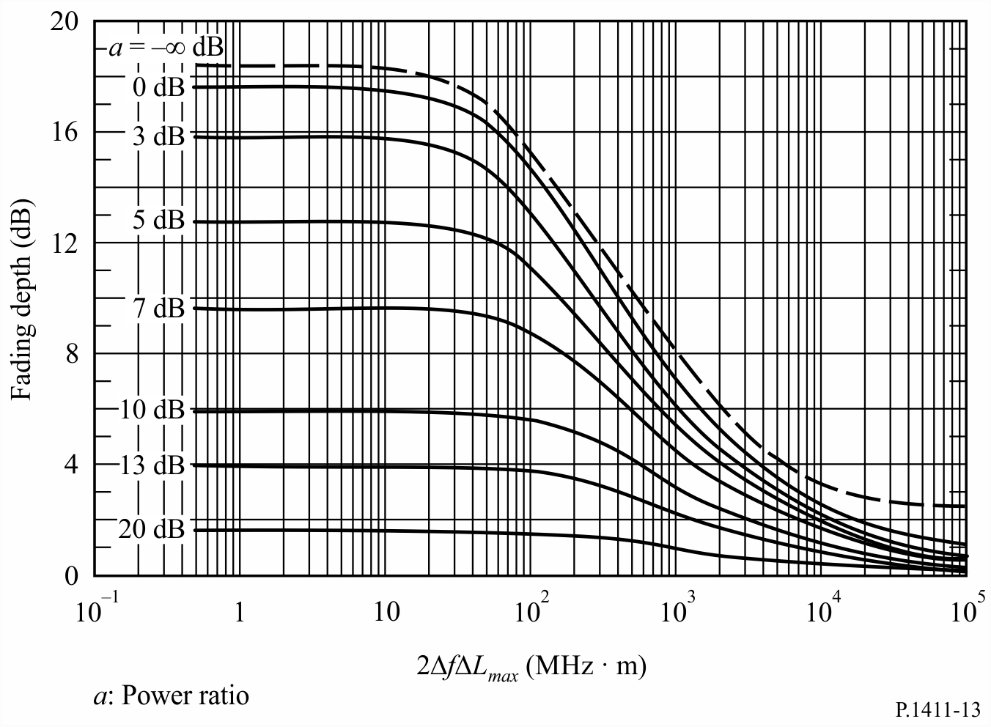 FIGURE 14Model for calculating Lmax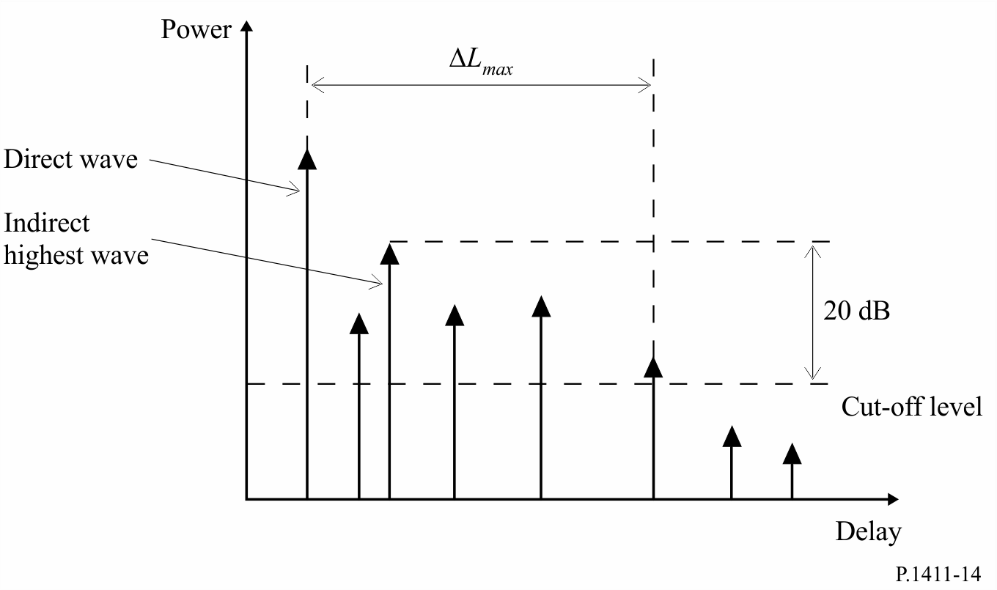 6	Polarization characteristicsCross-polarization discrimination (XPD), as defined in Recommendation ITU-R P.310, differs between LoS and NLoS areas in an SHF dense urban micro-cellular environment. Measurements indicate a median XPD of 13 dB for LoS paths and 8 dB for NLoS paths, and a standard deviation of 3 dB for LoS paths and 2 dB for NLoS paths at SHF. The median XPD values at SHF for open and urban areas are consistent with the UHF values in Recommendation ITU-R P.1406. In Report ITU-R P.2406, the measured XPD for the millimetre bands 51-57 GHz and 67-73 GHz in a low-rise urban environment has a median value of 16 dB for the LoS component with 3 dB variance and 9 dB in the NLoS paths with 6 dB variance.7	Propagation data and prediction methods for the path morphology approach7.1	Classification of path morphologyIn the populating area except rural area, the path morphology for wireless channels can be classified into 9 categories as shown in Table 24. The classification is fully based on real wave-propagation environment, by analysing building height and density distribution for various representative locations using GIS (Geographic Information System) database.TABLE 24Classification of path morphologies for the MIMO channel7.2	Statistical modelling method Usually the measurement data are very limited and not comprehensive. Therefore, for specific morphologies and specific operating frequencies, the following method can be used to derive the parameters for the MIMO channel model. Measurements of channel characteristics for 9 typical morphologies at 3.705 GHz have shown good statistical agreement when compared against modelling method.Models are defined for the situation of h1 > hr. Definitions of the parameters f, d, hr, h1, h1 and h2 are described in Fig. 2, and Bd represents building density. The path morphology approach is valid for:f:	800 to 6 000 MHzd:	100 to 800 mhr:	3 to 60 mh1:	hr + h1h1:	up to 20 mh2:	1 to 3 mBd:	10 to 45%.In the statistical modelling, the buildings are generated in a fully random fashion. It is well known that the distribution of building height h is well fitted statistically by Rayleigh distribution P(h) with the parameter .			(95)To derive the statistical parameters of the Rayleigh distribution for a given morphology, the use of available GIS database is recommended. For the horizontal positions of buildings, it can be assumed to be uniformly distributed.The wave-propagation calculation is performed for each realization of building distribution using the ray tracing method. Fifteen times reflection and two times diffraction are recommended for simulation. Penetration through buildings is also important. It is recommended to set up the receiving power threshold properly to consider the building penetration. To obtain the model parameters, simulations should be performed for enough number of realizations for each morphology. At least four times realization is recommended. For each realization, enough number of receivers should be put in the calculation region, in order to obtain statistically meaningful data. It is recommended that at least 50 receivers are available at each 10 m sub-interval of distance. The transmitting antenna height and the receiving antenna should be set at the appropriate values. It is recommended that the values of dielectric constant and conductivity are set at r = 7.0,  = 0.015 S/m for buildings, and r = 2.6,  = 0.012 S/m for grounds. The parameter values of building height distribution for typical cases are given in Table 25. Building sizes are 30 × 20 m2, 25 × 20 m2, and 20 × 20 m2 for high, middle and low rise. Building densities are 40%, 30%, and 20% for high, middle and low density. TABLE 25Parameters of building height distribution for statistical modelling7.3	Basic transmission loss modelThe basic transmission loss model in this Recommendation is given by: 		                (dB)	(96)		                (dB)	(97)where n is the basic transmission loss exponent. S is a random variable representing the random scatter around the regression line with normal distribution, and the standard deviation of S is denoted as s. The units of f and d are MHz and metres, respectively.The basic transmission loss parameters for typical cases of nine path morphologies from statistical modelling at 3.705 GHz are summarized in Table 26. The values in the Table are fitted for all receivers at the height of 2 m located along the path at distances from 100 m to 800 m.TABLE 26Basic transmission loss parameters for nine path morphologies at 3.705 GHz7.4	Delay spread modelThe r.m.s. delay spread can also be modelled as a function of distance. The r.m.s. delay spread along NLoS-dominant paths at distances from 100 m to 800 m can be modelled as a distance- dependent model given by: 		                (ns)	(98)The delay spread parameters for typical cases of nine path morphologies from statistical modelling at 3.705 GHz are summarized in Table 27. The receiver heights are 2 m, and outliers are properly removed to obtain the fitted parameters.TABLE 27Delay spread parameters for nine path morphologies at 3.705 GHz7.5	Angular spread modelThe angular spread of departure (ASD) and arrival (ASA) along the paths at distances from 100 m to 800 m can be modelled as a distance-dependent model given by:		                (degrees)	(99)		                (degrees)	(100)The parameters of ASD and ASA for typical cases of nine path morphologies from statistical modelling at 3.705 GHz are summarized in Tables 28 and 29. TABLE 28ASD parameters for nine path morphologies at 3.705 GHzTABLE 29ASA parameters for nine path morphologies at 3.705 GHz8	Cross-correlation model of multi-link channel8.1	Definition of parametersA cross-correlation model of multi-link channel in a residential environment has been developed based on measurement data at frequency 3.7 GHz at distances from 50 to 600 m. Figure 15 depicts a geometrical diagram of multi-link channel. For geometrical modelling of the multi-link channel, the following two parameters, i.e. the angle of separation and the relative distance are used.Figure 15Diagram of multi-link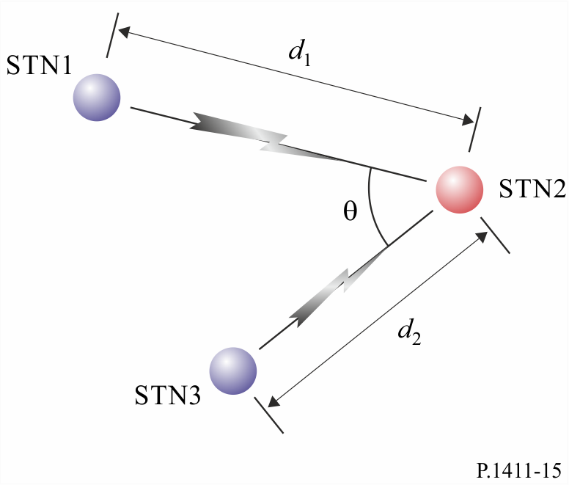 The angle of separation θ is the angle between the direct link of STN1-STN2 and the direct link of STN3-STN2. Relative distance  is defined as:			(101)where d1 and d2 represent respectively the distance between Station 1 and Station 2 as well as between Station 3 and Station 2. When the Station 2 is away from the Station 1 and the Station 3 with the same distance, = 0.The range of  and  are defined as, 			(102)8.2	Cross-correlation of the long-term time-spatial parametersThe long-term time-spatial parameters for the cross-correlation model include:–	Shadow fading (SF)–	K-factor (KF)–	Delay spread (DS)–	Angle spread of arrival (ASA) –	Angle spread of departure (ASD).Cross-correlation models of the long-term time-spatial parameters between the link STN1-STN2 and the link STN3-STN2 are given by the following equations.The cross-correlation models () of SF, KF, DS, ASA and ASD between two links with respect to the angle of separation are defined as follows,			(103)			(104)The typical coefficients of each cross-correlation model with respect to the angle of separation are obtained based on measurements in typical residential environments at 3.7 GHz respectively as shown in Table 30.TABLE 30Typical coefficients for cross-correlation models of the long-term time-spatial parameters
with respect to the angle of separationThe cross-correlation models () of SF, KF, DS, ASA and ASD between two links with respect to the relative distance are defined as follows:			(105)			(106)The typical coefficients of each cross-correlation model with respect to the relative distance are obtained based on measurements in typical residential environments at 3.7 GHz respectively as shown in Table 31.TABLE 31Typical coefficients for cross-correlation models of the long-term time-spatial parameters
with respect to the relative distanceThe cross-correlation model () of SF, KF, DS, ASA and ASD between two links with respect to the angle of separation and relative distance are given by:			(107)The typical coefficients of the cross-correlation model with respect to the angle of separation and relative distance are obtained based on measurements in typical residential environments at 3.7 GHz as shown in Table 32.TABLE 32Typical coefficients for cross-correlation model of the long-term time-spatial parameters
with respect to the angle of separation and relative distance8.3	Cross-correlation of short-term fading in delay domainThe cross-correlation of the link STN1-STN2 channel impulse response hi(i) at the delay i and the link STN3-STN2 channel impulse response hj(j) at the delay j can be calculated as:		 	(108)where  represents the expectation of the given argument. Notice that only the delay samples of the channel impulse responses with power belonging to the dynamic range (5 dB) are considered to be the components for computing the cross-correlation. Furthermore, the cross-correlation coefficients, with the values from –1 to 1 are obtained by normalization, i.e.			(109)The following three parameters are considered for modelling the cross-correlation of short-term fading :–	The maximum of cross-correlation of short-term fading 			(110)–	The minimum of cross-correlation of short-term fading 			(111)–	The standard deviation of cross-correlation of short-term fading 			(112)where Ti and Tj represent duration of i and j, respectively. And  represents the mean value of cross-correlation of short-term fading. It is close to zero with a small variance regardless of the angle of separation and relative distance.The cross-correlation models (F) of the small-scale fading between two links with respect to the angle of separation are given by:			(113)The typical coefficients of each cross-correlation model with respect to the angle of separation are obtained based on measurements in typical residential environments at 3.7 GHz as shown in Table 33.TABLE 33Typical coefficients of cross-correlation models for the short-term fading
with respect to the angle of separationThe cross-correlation model of short-term fading between two links with respect to the relative distance is given by:			(114)The typical coefficients of each cross-correlation functions with respect to the relative distance are obtained based on measurements in typical residential environments at 3.7 GHz as shown in Table 34. TABLE 34Typical coefficients of cross-correlation model for the short-term fading
with respect to the relative distance9	Propagation characteristics for high Doppler environmentsThe distance over which the average power delay profile and related channel parameters such as r.m.s. delay spread can be estimated is related to the speed of the vehicle and the measurement bandwidth. 9.1	Scenarios for high-speed trainsIn high-speed train scenarios, trains travel at high speeds leading to high Doppler shifts corresponding to speeds of around 200 km/h (55 m/s) or more due to scatterers and short distances over which the link stochastic properties can be considered stationary. In the millimetre-wave frequency range, significantly larger Doppler shifts and smaller stationary distances than lower frequency bands may occur even at a slower train speed.Radio links to trains consist of direct links where the antenna is inside the train or relay links where the antenna is on top of the train. Radio channel measurements conducted along the railway line in Beijing, China at 2 650 MHz and 1 890 MHz using the 18 MHz resolution of the Gold code transmitted by the radio communication network or a channel sounder with 50 MHz bandwidth at 2 350 MHz were analysed to estimate the distance over which the channel can be considered stationary and the corresponding channel parameters. Additionally, channel measurements were performed along a railway test track in Osong, Korea, at 28 GHz by using a 500 MHz-bandwidth channel sounder and were analysed to estimate the stationary distance and the corresponding channel parameters.Trains have a number of special scenarios which include viaduct (a bridge for railway line), cutting (a narrow semi-closed structure covered with vegetation on steep walls either side of the train), hilly terrain, train station, and tunnels. Table 35 gives the distance over which the channel was estimated to be stationary for viaduct, cutting and tunnel scenarios for direct links and relay links and the corresponding average distance. TABLE 35Stationary distance for high-speed train scenarios The measurements were used to evaluate the r.m.s. delay spread values for 20 dB threshold, and the small-scale K-factor as listed in Table 36 for the viaduct and the cutting scenarios.TABLE 36r.m.s. delay spread and K-factor for high-speed train scenarios9.2	Scenarios for high-speed vehiclesIn expressway environments, vehicles can travel at around 100 km/h (27.8 m/s). Many such high-speed vehicles act as moving scatterers impacting on high Doppler shifts.Like high-speed trains, radio links in the vehicle-to-infrastructure communication scenario can be direct or relay depending on whether the antenna is inside the vehicle or on top of the vehicle, respectively. In the vehicle-to-vehicle communication scenario, there are cases when vehicles are moving in the same direction and when other vehicles in opposite lanes are facing each other or passing behind. The Doppler shifts with a relative velocity of ±200 km/h can be generated when the receiving vehicle is driving at a speed of 100 km/h and the transmitting vehicle is moving in the opposite direction at the same speed.Table 37 gives the distance over which the channel was estimated to be stationary for a relay link in an expressway environment.The measurements were performed at an expressway environment in Yeoju, the Republic of Korea at 5.9 GHz (with 100 MHz bandwidth) and 28 GHz (with 500 MHz bandwidth). It should be noted that these two frequency band measurements were separate and independent.TABLE 37Stationary distance for high-speed vehicles scenariosFor the 5.9 GHz measurements, the threshold was 20 dB. For the 28 GHz measurements, the threshold for the r.m.s. delay spread was 25 dB. The r.m.s. delay spreads with the small-scale K-factors are listed in Table 38.TABLE 38r.m.s. delay spread and K-factor for high-speed vehicles scenariosSeries of ITU-R Recommendations (Also available online at https://www.itu.int/publ/R-REC/en)Series of ITU-R Recommendations (Also available online at https://www.itu.int/publ/R-REC/en)SeriesTitleBOSatellite deliveryBRRecording for production, archival and play-out; film for televisionBSBroadcasting service (sound)BTBroadcasting service (television)FFixed serviceMMobile, radiodetermination, amateur and related satellite servicesPRadiowave propagationRARadio astronomyRSRemote sensing systemsSFixed-satellite serviceSASpace applications and meteorologySFFrequency sharing and coordination between fixed-satellite and fixed service systemsSMSpectrum managementSNGSatellite news gatheringTFTime signals and frequency standards emissionsVVocabulary and related subjectsNote: This ITU-R Recommendation was approved in English under the procedure detailed in Resolution ITU-R 1.EnvironmentDescription and propagation impairments of concernUrban very high-rise –	Busiest urban deep canyon, characterized by streets lined with high-density buildings with several tens of floors which results in an urban deep canyon–	High dense buildings and skyscrapers interleave with each other which yields to the rich scattering propagation paths in NLoS–	Rows of tall buildings provide the possibility of very long path delays–	Heavy traffic vehicles and high flowrate visitors in the area act as reflectors adding Doppler shift to the reflected waves–	Trees beside the streets provide dynamic shadowingUrban high-rise–	Urban canyon, characterized by streets lined with tall buildings of several floors each–	Building height makes significant contributions from propagation over roof-tops unlikely–	Rows of tall buildings provide the possibility of long path delays–	Large numbers of moving vehicles in the area act as reflectors adding Doppler shift to the reflected wavesUrban low-rise/
Suburban–	Building heights are generally less than three stories making diffraction over roof-top likely–	Reflections and shadowing from moving vehicles can sometimes occur–	Primary effects are long delays and small Doppler shiftsResidential–	Single and double storey dwellings–	Roads are generally two lanes wide with cars parked along sides–	Heavy to light foliage possible–	Motor traffic usually lightRural–	Small houses surrounded by large gardens–	Influence of terrain height (topography)–	Heavy to light foliage possible–	Motor traffic sometimes highEnvironmentVelocity for pedestrian users
(m/s)Velocity for vehicular usersUrban very high-rise/
Urban high-rise1.5Typical downtown speeds around 50 km/h (14 m/s)Urban low-rise/Suburban1.5Around 50 km/h (14 m/s)
Expressways up to 100 km/h (28 m/s)Residential1.5Around 40 km/h (11 m/s)Rural1.580-100 km/h (22-28 m/s)Cell typeCell radiusTypical position of base
station antennaMicro-cell0.05 to 1 kmOutdoor; mounted above average roof-top level, heights of some surrounding buildings may be above base station antenna heightDense urban micro-cell0.05 to 0.5 kmOutdoor; mounted below average roof-top levelPico-cellUp to 50 mIndoor or outdoor (mounted below roof-top level)(Note that “dense urban micro-cell” is not explicitly defined in Radiocommunication Study Group 5 Recommendation.)(Note that “dense urban micro-cell” is not explicitly defined in Radiocommunication Study Group 5 Recommendation.)(Note that “dense urban micro-cell” is not explicitly defined in Radiocommunication Study Group 5 Recommendation.)Frequency range (GHz)Distance range
(m)Type of 
environmentLoS/NLoSαβ0.8-825-660Urban high-rise,
Urban low-rise/
SuburbanLoS2.1229.22.115.060.8-8230-715Urban high-riseNLoS4.0010.22.367.6010-7330-250Urban low-rise/
SuburbanNLoS5.06−4.68 2.029.330.8-7330-170ResidentialNLoS3.0118.82.073.07Frequency
(GHz)h1
(m)hs
(m)hs
(m)Frequency
(GHz)h1
(m)h2 = 2.7h2 = 1.63.3541.3(2)3.3581.6(2)8.4541.6(2)8.4581.6(2)15.7541.4(2)15.758(1)(2)(1)	The breakpoint is beyond 1 km.(2)	No breakpoint exists.(1)	The breakpoint is beyond 1 km.(2)	No breakpoint exists.(1)	The breakpoint is beyond 1 km.(2)	No breakpoint exists.(1)	The breakpoint is beyond 1 km.(2)	No breakpoint exists.Frequency
(GHz)h1
(m)hs
(m)hs
(m)Frequency
(GHz)h1
(m)h2 = 2.7h2 = 1.63.3540.590.233.358(1)(1)8.454(2)0.438.458(2)(1)15.754(2)0.7415.758(2)(1)(1)	No measurements taken.(2)	The breakpoint is beyond 1 km.(1)	No measurements taken.(2)	The breakpoint is beyond 1 km.(1)	No measurements taken.(2)	The breakpoint is beyond 1 km.(1)	No measurements taken.(2)	The breakpoint is beyond 1 km.Frequency
(GHz)Type of environmentHalf power beam width (degree)Half power beam width (degree)Basic transmission
loss exponentFrequency
(GHz)Type of environmentTx AntRx Antn28Urban very high-rise30102.2128Urban low-rise30102.0660Urban low-rise15.415.41.9Frequency range (GHz)Distance range
(m)Type of 
environmentLoS/NLoSαβ2.2-7355-1200Urban high-rise, Urban low-rise/
SuburbanLoS2.29 28.6 1.96 3.482.2-66.5260-1200Urban high-riseNLoS4.39 −6.27 2.30 6.89p 
(%)LLoS 
(dB)LNLoS
(dB)dLoS 
(m)1–11.3–16.397610–7.9–9.0276500.00.0449010.69.0169920.316.310Measurement conditionsMeasurement conditionsMeasurement conditionsCoefficients of r.m.s. delay spreadCoefficients of r.m.s. delay spreadAreaFrequency
(MHz)Range
(m)ABAreaFrequency
(MHz)Range
(m)ABUrban3 650-3 750 100-1 0000.0312.091Urban1 920-1 980 ,
2 110-2 170 100-1 0000.0382.3Measurement conditionsMeasurement conditionsMeasurement conditionsMeasurement conditionsMeasurement conditionsMeasurement conditionsMeasurement conditionsMeasurement conditionsMeasurement conditionsMeasurement conditionsr.m.s. delay spread
(ns)r.m.s. delay spread
(ns)AreaScenariof
(GHz)h1
(m)h2
(m)Range (m)Tx beam-width (degree) Rx beam-width (degree) Time delay resolution (ns)Polariza-
tion50%95%Urban very high-riseLoS2.51002100-1000ULA(4)UCA(5)10VV208(1)461(1)Urban very high-riseNLoS2.51002100-1000ULA(4)UCA(5)10Dual(6)407(1)513(1)Urban high- riseLoS3.7602100-1000omniomni10VV232(1)408(1)Urban high- riseLoS3.7402100-1000omniomni10VV121(1)357(1)Urban high- riseLoS25.5-28.5201.654-14233omni0.5VV2.26.9Urban high- riseLoS25.5-28.5201.654-14233omni0.5HV9.828.1 Urban high- riseLoS51-5718.21.650-18056.318.40.5VV/HH1.6(2)40.2(2) Urban high- riseLoS51-5718.21.650-18056.318.40.5VH/HV2.7(2)37.9(2) Urban high- riseLoS51-5718.21.650-18056.318.40.5VV/HH7.5(3)92.1(3) Urban high- riseLoS51-5718.21.650-18056.318.40.5VH/HV4.8(3)81.9(3) Urban high- riseLoS67-7318.21.650-1804014.40.5VV/HH1.7(2)31.3(2) Urban high- riseLoS67-7318.21.650-1804014.40.5VH/HV2(2)19.2(2) Urban high- riseLoS67-7318.21.650-1804014.40.5VV/HH6(3)78.7(3) Urban high- riseLoS67-73201.654-14240omni0.5VV29.8Urban high- riseNLoS1.9-2.1461.7100-1000omniomni16.6VV490(1)1490(1)Urban high- riseNLoS25.5-28.5201.661-7733omni0.5VV74.5159.1SuburbanLoS2.5121200-100030omni100VV158469SuburbanLoS3.5121200-100030omni100VV161493SuburbanLoS3.7202100-1000omniomni10VV125(1)542(1)SuburbanLoS5.2202.8100-1000omniomni18.3VV189(1)577(1)SuburbanLoS5.8121200-1000120omni100VV168415(1)	Threshold value of 30 dB was used for r.m.s. delay spread calculation. (2) 	Receiver antenna rotated around 360 degrees. The values represent when the bore-sight of receiver antenna is aligned to the direction of transmitter.(3) 	Receiver antenna rotated in a step of 5 degrees around 360 degrees. The value represents a directional delay spread when the bore-sight of receiver antenna is not aligned to the direction of transmitter.(4) 	Uniform Linear-array Antenna.(5) 	Uniform Circular-array Antenna.(6) 	Mean value of VV, VH, HV and HH.(1)	Threshold value of 30 dB was used for r.m.s. delay spread calculation. (2) 	Receiver antenna rotated around 360 degrees. The values represent when the bore-sight of receiver antenna is aligned to the direction of transmitter.(3) 	Receiver antenna rotated in a step of 5 degrees around 360 degrees. The value represents a directional delay spread when the bore-sight of receiver antenna is not aligned to the direction of transmitter.(4) 	Uniform Linear-array Antenna.(5) 	Uniform Circular-array Antenna.(6) 	Mean value of VV, VH, HV and HH.(1)	Threshold value of 30 dB was used for r.m.s. delay spread calculation. (2) 	Receiver antenna rotated around 360 degrees. The values represent when the bore-sight of receiver antenna is aligned to the direction of transmitter.(3) 	Receiver antenna rotated in a step of 5 degrees around 360 degrees. The value represents a directional delay spread when the bore-sight of receiver antenna is not aligned to the direction of transmitter.(4) 	Uniform Linear-array Antenna.(5) 	Uniform Circular-array Antenna.(6) 	Mean value of VV, VH, HV and HH.(1)	Threshold value of 30 dB was used for r.m.s. delay spread calculation. (2) 	Receiver antenna rotated around 360 degrees. The values represent when the bore-sight of receiver antenna is aligned to the direction of transmitter.(3) 	Receiver antenna rotated in a step of 5 degrees around 360 degrees. The value represents a directional delay spread when the bore-sight of receiver antenna is not aligned to the direction of transmitter.(4) 	Uniform Linear-array Antenna.(5) 	Uniform Circular-array Antenna.(6) 	Mean value of VV, VH, HV and HH.(1)	Threshold value of 30 dB was used for r.m.s. delay spread calculation. (2) 	Receiver antenna rotated around 360 degrees. The values represent when the bore-sight of receiver antenna is aligned to the direction of transmitter.(3) 	Receiver antenna rotated in a step of 5 degrees around 360 degrees. The value represents a directional delay spread when the bore-sight of receiver antenna is not aligned to the direction of transmitter.(4) 	Uniform Linear-array Antenna.(5) 	Uniform Circular-array Antenna.(6) 	Mean value of VV, VH, HV and HH.(1)	Threshold value of 30 dB was used for r.m.s. delay spread calculation. (2) 	Receiver antenna rotated around 360 degrees. The values represent when the bore-sight of receiver antenna is aligned to the direction of transmitter.(3) 	Receiver antenna rotated in a step of 5 degrees around 360 degrees. The value represents a directional delay spread when the bore-sight of receiver antenna is not aligned to the direction of transmitter.(4) 	Uniform Linear-array Antenna.(5) 	Uniform Circular-array Antenna.(6) 	Mean value of VV, VH, HV and HH.(1)	Threshold value of 30 dB was used for r.m.s. delay spread calculation. (2) 	Receiver antenna rotated around 360 degrees. The values represent when the bore-sight of receiver antenna is aligned to the direction of transmitter.(3) 	Receiver antenna rotated in a step of 5 degrees around 360 degrees. The value represents a directional delay spread when the bore-sight of receiver antenna is not aligned to the direction of transmitter.(4) 	Uniform Linear-array Antenna.(5) 	Uniform Circular-array Antenna.(6) 	Mean value of VV, VH, HV and HH.(1)	Threshold value of 30 dB was used for r.m.s. delay spread calculation. (2) 	Receiver antenna rotated around 360 degrees. The values represent when the bore-sight of receiver antenna is aligned to the direction of transmitter.(3) 	Receiver antenna rotated in a step of 5 degrees around 360 degrees. The value represents a directional delay spread when the bore-sight of receiver antenna is not aligned to the direction of transmitter.(4) 	Uniform Linear-array Antenna.(5) 	Uniform Circular-array Antenna.(6) 	Mean value of VV, VH, HV and HH.(1)	Threshold value of 30 dB was used for r.m.s. delay spread calculation. (2) 	Receiver antenna rotated around 360 degrees. The values represent when the bore-sight of receiver antenna is aligned to the direction of transmitter.(3) 	Receiver antenna rotated in a step of 5 degrees around 360 degrees. The value represents a directional delay spread when the bore-sight of receiver antenna is not aligned to the direction of transmitter.(4) 	Uniform Linear-array Antenna.(5) 	Uniform Circular-array Antenna.(6) 	Mean value of VV, VH, HV and HH.(1)	Threshold value of 30 dB was used for r.m.s. delay spread calculation. (2) 	Receiver antenna rotated around 360 degrees. The values represent when the bore-sight of receiver antenna is aligned to the direction of transmitter.(3) 	Receiver antenna rotated in a step of 5 degrees around 360 degrees. The value represents a directional delay spread when the bore-sight of receiver antenna is not aligned to the direction of transmitter.(4) 	Uniform Linear-array Antenna.(5) 	Uniform Circular-array Antenna.(6) 	Mean value of VV, VH, HV and HH.(1)	Threshold value of 30 dB was used for r.m.s. delay spread calculation. (2) 	Receiver antenna rotated around 360 degrees. The values represent when the bore-sight of receiver antenna is aligned to the direction of transmitter.(3) 	Receiver antenna rotated in a step of 5 degrees around 360 degrees. The value represents a directional delay spread when the bore-sight of receiver antenna is not aligned to the direction of transmitter.(4) 	Uniform Linear-array Antenna.(5) 	Uniform Circular-array Antenna.(6) 	Mean value of VV, VH, HV and HH.(1)	Threshold value of 30 dB was used for r.m.s. delay spread calculation. (2) 	Receiver antenna rotated around 360 degrees. The values represent when the bore-sight of receiver antenna is aligned to the direction of transmitter.(3) 	Receiver antenna rotated in a step of 5 degrees around 360 degrees. The value represents a directional delay spread when the bore-sight of receiver antenna is not aligned to the direction of transmitter.(4) 	Uniform Linear-array Antenna.(5) 	Uniform Circular-array Antenna.(6) 	Mean value of VV, VH, HV and HH.Measurement conditionsMeasurement conditionsMeasurement conditionsMeasurement conditionsasasssAreaf
(GHz)h1
(m)h2
(m)CaaCUrban (1)0.781551 254.30.06102.20.04Urban (2)2.56.03.0550.27120.32Urban (2)3.35-15.754.02.7230.265.50.35Urban (2)3.35-15.754.01.6100.516.10.39Urban (2)3.35-8.454.00.5100.516.10.39Urban (2)8.0552.50.970.781.420.52Residential (2)3.354.02.72.10.530.540.77Residential (2)3.35-15.754.01.65.90.322.00.48Residential (3)28.52.51.63.580.680.170.42(1)	Threshold value of 20 dB is used for r.m.s. delay spread calculation.(2)	Threshold value of 30 dB is used for r.m.s. delay spread calculation.(3)	Threshold value of 25 dB is used for r.m.s. delay spread calculation.(1)	Threshold value of 20 dB is used for r.m.s. delay spread calculation.(2)	Threshold value of 30 dB is used for r.m.s. delay spread calculation.(3)	Threshold value of 25 dB is used for r.m.s. delay spread calculation.(1)	Threshold value of 20 dB is used for r.m.s. delay spread calculation.(2)	Threshold value of 30 dB is used for r.m.s. delay spread calculation.(3)	Threshold value of 25 dB is used for r.m.s. delay spread calculation.(1)	Threshold value of 20 dB is used for r.m.s. delay spread calculation.(2)	Threshold value of 30 dB is used for r.m.s. delay spread calculation.(3)	Threshold value of 25 dB is used for r.m.s. delay spread calculation.(1)	Threshold value of 20 dB is used for r.m.s. delay spread calculation.(2)	Threshold value of 30 dB is used for r.m.s. delay spread calculation.(3)	Threshold value of 25 dB is used for r.m.s. delay spread calculation.(1)	Threshold value of 20 dB is used for r.m.s. delay spread calculation.(2)	Threshold value of 30 dB is used for r.m.s. delay spread calculation.(3)	Threshold value of 25 dB is used for r.m.s. delay spread calculation.(1)	Threshold value of 20 dB is used for r.m.s. delay spread calculation.(2)	Threshold value of 30 dB is used for r.m.s. delay spread calculation.(3)	Threshold value of 25 dB is used for r.m.s. delay spread calculation.(1)	Threshold value of 20 dB is used for r.m.s. delay spread calculation.(2)	Threshold value of 30 dB is used for r.m.s. delay spread calculation.(3)	Threshold value of 25 dB is used for r.m.s. delay spread calculation.Measurement conditionsMeasurement conditionsMeasurement conditionsMeasurement conditionsMeasurement conditionsMeasurement conditionsMeasurement conditionsMeasurement conditionsMeasurement conditionsMeasurement conditionsr.m.s. delay spread
(ns)r.m.s. delay spread
(ns)AreaScenariof
(GHz)h1
(m)h2
(m)Range (m)Tx beam-width (degree) Rx beam-width (degree) Time delay resolution (ns)Polariza-
tion50%95%Urban low-riseLoS25.5-28.531.618-14033Omni0.5VV3.543.6Urban low-riseLoS25.5-28.531.618-14033Omni0.5HV8.757Urban low-riseLoS2841.5100-40030102VV1.9(1)5.9(1)Urban low-riseLoS29.3-31.531.36-6035350.45VV/HH1.5(1) 5(1) Urban low-riseLoS29.3-31.531.36-6035350.45VH/HV6(1)14.3(1)Urban low-riseLoS3841.550-40030102VV1.2(1)4.8(1)Urban low-riseLoS51-5731.611-18056.318.40.5VV/HH0.74(1)3(1)Urban low-riseLoS51-5731.611-18056.318.40.5VH/HV1.7(1)7.5(1)Urban low-riseLoS51-5731.611-18056.318.40.5VV/HH11.2(2)72.9(2)Urban low-riseLoS51-5731.611-18056.318.40.5VH/HV8.5(2)40.9(2)Urban low-riseLoS58.7-63.12.41.520-20015.415.40.22VV0.6(1)1.2(1)Urban low-riseLoS58.7-63.131.66-6015.42.20.9VV6.6(2)40.7(2)Urban low-riseLoS67-7331.611-1804014.40.5VV/HH0.6(1)3.5(1)Urban low-riseLoS67-7331.611-1804014.40.5VH/HV1.6(1)5.9(1)Urban low-riseLoS67-7331.611-1804014.40.5VV/HH8.9(2)80(2)Urban low-riseLoS67-7331.611-1804014.40.5VH/HV5(2)39.8(2)Urban low-riseLoS67-7331.618-14040Omni0.5VV2.636Urban low-riseNLoS25.5-28.531.640-8433Omni0.5VV13.430.3Urban low-riseNLoS2841.590-35030102VV48.5(3)112.4(3)Urban low-riseNLoS3841.590-25030102VV25.9(3)75.0(3)Urban low-riseNLoS67-7331.640-8440Omni0.5VV1023.7Residen-
tialNLoS25.5-28.531.637-16733Omni0.5VV5.313.6Residen-
tialNLoS25.5-28.531.637-16733Omni0.5HV9.115.5Residen-
tialNLoS67-7331.637-16740Omni0.5VV7.415.4Urban very high-riseLoS2841.550-35030102VV1.7(1)7.8(1)Urban very high-riseLoS3841.520-35030102VV1.6(1)7.4(1)Urban very high-riseNLoS2841.590-35030102VV67.2(3)177.9(3)Urban very high-riseNLoS3841.590-35030102VV57.9(3)151.6(3)(1) 	Receiver antenna was rotated around 360 degrees in measurements. The value represents a directional delay spread when the bore-sight of receiver antenna is aligned to the direction of transmitter.(2)	Receiver antenna was rotated in a step of 5 degrees around 360 degrees in measurements. The value represents a directional delay spread when the bore-sight of receiver antenna is not aligned to the direction of transmitter.(3)	Receiver antenna was rotated around 360 degrees in measurements. The value represents a directional delay spread regardless of antenna alignment.(1) 	Receiver antenna was rotated around 360 degrees in measurements. The value represents a directional delay spread when the bore-sight of receiver antenna is aligned to the direction of transmitter.(2)	Receiver antenna was rotated in a step of 5 degrees around 360 degrees in measurements. The value represents a directional delay spread when the bore-sight of receiver antenna is not aligned to the direction of transmitter.(3)	Receiver antenna was rotated around 360 degrees in measurements. The value represents a directional delay spread regardless of antenna alignment.(1) 	Receiver antenna was rotated around 360 degrees in measurements. The value represents a directional delay spread when the bore-sight of receiver antenna is aligned to the direction of transmitter.(2)	Receiver antenna was rotated in a step of 5 degrees around 360 degrees in measurements. The value represents a directional delay spread when the bore-sight of receiver antenna is not aligned to the direction of transmitter.(3)	Receiver antenna was rotated around 360 degrees in measurements. The value represents a directional delay spread regardless of antenna alignment.(1) 	Receiver antenna was rotated around 360 degrees in measurements. The value represents a directional delay spread when the bore-sight of receiver antenna is aligned to the direction of transmitter.(2)	Receiver antenna was rotated in a step of 5 degrees around 360 degrees in measurements. The value represents a directional delay spread when the bore-sight of receiver antenna is not aligned to the direction of transmitter.(3)	Receiver antenna was rotated around 360 degrees in measurements. The value represents a directional delay spread regardless of antenna alignment.(1) 	Receiver antenna was rotated around 360 degrees in measurements. The value represents a directional delay spread when the bore-sight of receiver antenna is aligned to the direction of transmitter.(2)	Receiver antenna was rotated in a step of 5 degrees around 360 degrees in measurements. The value represents a directional delay spread when the bore-sight of receiver antenna is not aligned to the direction of transmitter.(3)	Receiver antenna was rotated around 360 degrees in measurements. The value represents a directional delay spread regardless of antenna alignment.(1) 	Receiver antenna was rotated around 360 degrees in measurements. The value represents a directional delay spread when the bore-sight of receiver antenna is aligned to the direction of transmitter.(2)	Receiver antenna was rotated in a step of 5 degrees around 360 degrees in measurements. The value represents a directional delay spread when the bore-sight of receiver antenna is not aligned to the direction of transmitter.(3)	Receiver antenna was rotated around 360 degrees in measurements. The value represents a directional delay spread regardless of antenna alignment.(1) 	Receiver antenna was rotated around 360 degrees in measurements. The value represents a directional delay spread when the bore-sight of receiver antenna is aligned to the direction of transmitter.(2)	Receiver antenna was rotated in a step of 5 degrees around 360 degrees in measurements. The value represents a directional delay spread when the bore-sight of receiver antenna is not aligned to the direction of transmitter.(3)	Receiver antenna was rotated around 360 degrees in measurements. The value represents a directional delay spread regardless of antenna alignment.(1) 	Receiver antenna was rotated around 360 degrees in measurements. The value represents a directional delay spread when the bore-sight of receiver antenna is aligned to the direction of transmitter.(2)	Receiver antenna was rotated in a step of 5 degrees around 360 degrees in measurements. The value represents a directional delay spread when the bore-sight of receiver antenna is not aligned to the direction of transmitter.(3)	Receiver antenna was rotated around 360 degrees in measurements. The value represents a directional delay spread regardless of antenna alignment.(1) 	Receiver antenna was rotated around 360 degrees in measurements. The value represents a directional delay spread when the bore-sight of receiver antenna is aligned to the direction of transmitter.(2)	Receiver antenna was rotated in a step of 5 degrees around 360 degrees in measurements. The value represents a directional delay spread when the bore-sight of receiver antenna is not aligned to the direction of transmitter.(3)	Receiver antenna was rotated around 360 degrees in measurements. The value represents a directional delay spread regardless of antenna alignment.(1) 	Receiver antenna was rotated around 360 degrees in measurements. The value represents a directional delay spread when the bore-sight of receiver antenna is aligned to the direction of transmitter.(2)	Receiver antenna was rotated in a step of 5 degrees around 360 degrees in measurements. The value represents a directional delay spread when the bore-sight of receiver antenna is not aligned to the direction of transmitter.(3)	Receiver antenna was rotated around 360 degrees in measurements. The value represents a directional delay spread regardless of antenna alignment.(1) 	Receiver antenna was rotated around 360 degrees in measurements. The value represents a directional delay spread when the bore-sight of receiver antenna is aligned to the direction of transmitter.(2)	Receiver antenna was rotated in a step of 5 degrees around 360 degrees in measurements. The value represents a directional delay spread when the bore-sight of receiver antenna is not aligned to the direction of transmitter.(3)	Receiver antenna was rotated around 360 degrees in measurements. The value represents a directional delay spread regardless of antenna alignment.(1) 	Receiver antenna was rotated around 360 degrees in measurements. The value represents a directional delay spread when the bore-sight of receiver antenna is aligned to the direction of transmitter.(2)	Receiver antenna was rotated in a step of 5 degrees around 360 degrees in measurements. The value represents a directional delay spread when the bore-sight of receiver antenna is not aligned to the direction of transmitter.(3)	Receiver antenna was rotated around 360 degrees in measurements. The value represents a directional delay spread regardless of antenna alignment.Measurement conditionsMeasurement conditionsMeasurement conditionsMeasurement conditionsMeasurement conditionsMeasurement conditionsr.m.s. delay spread
(ns)r.m.s. delay spread
(ns)AreaScenarioFrequency
(GHz)Antenna heightAntenna heightRange
(m)50%95%AreaScenarioFrequency
(GHz)h1
(m)h2
(m)Range
(m)50%95%Urban very high-rise(1)LoS3.71.91.91-2502987Urban very high-rise(1)NLoS3.71.91.91-250247673Urban high-rise(1)LoS3.71.91.91-25024153Urban high-rise(1)NLoS3.71.91.91-250145272Urban low-rise(1)LoS3.71.91.91-25015131Urban low-rise(1)NLoS3.71.91.91-2506489(1)	Threshold value of 20 dB was used for r.m.s. delay spread calculation.(1)	Threshold value of 20 dB was used for r.m.s. delay spread calculation.(1)	Threshold value of 20 dB was used for r.m.s. delay spread calculation.(1)	Threshold value of 20 dB was used for r.m.s. delay spread calculation.(1)	Threshold value of 20 dB was used for r.m.s. delay spread calculation.(1)	Threshold value of 20 dB was used for r.m.s. delay spread calculation.(1)	Threshold value of 20 dB was used for r.m.s. delay spread calculation.(1)	Threshold value of 20 dB was used for r.m.s. delay spread calculation.Measurement conditionsMeasurement conditionsMeasurement conditionsMeasurement conditionsMean
(degree)s.t.d
(degree)RemarkAreaf
(GHz)h1
(m)h2
(m)Mean
(degree)s.t.d
(degree)RemarkUrban0.78151.528.15(1)13.98LoSUrban8.454.42.730(1)11LoSUrban8.454.42.741(1)18NLoSUrban28.52.51.628.48(1)
5.15(2)8.68
1.93LoSUrban28.52.51.633.05(1)
6.31(2)10.52
2.84NLoSResidential28.52.51.620.47(1) 
7.61(2)7.188.31LoS(1) Angular spread in the azimuthal direction.(2) Angular spread in the elevation direction.(1) Angular spread in the azimuthal direction.(2) Angular spread in the elevation direction.(1) Angular spread in the azimuthal direction.(2) Angular spread in the elevation direction.(1) Angular spread in the azimuthal direction.(2) Angular spread in the elevation direction.(1) Angular spread in the azimuthal direction.(2) Angular spread in the elevation direction.(1) Angular spread in the azimuthal direction.(2) Angular spread in the elevation direction.(1) Angular spread in the azimuthal direction.(2) Angular spread in the elevation direction.Measurement conditionsMeasurement conditionsMeasurement conditionsMeasurement conditionsMeasurement conditionsMeasurement conditionsr.m.s. angular spread
(degree)r.m.s. angular spread
(degree)AreaScenarioFrequency
(GHz)Antenna heightAntenna heightRange
(m)50%95%AreaScenarioFrequency
(GHz)h1
(m)h2
(m)Range
(m)50%95%Urban very high-rise(1)LoS3.71.91.91-2501746Urban very high-rise(1)NLoS3.71.91.91-2503150Urban high-rise(1)LoS3.71.91.91-2501237Urban high-rise(1)NLoS3.71.91.91-2503361Urban low-ise(1)LoS3.71.91.91-2501240Urban low-ise(1)NLoS3.71.91.91-2502555(1)	Threshold value of 20 dB was used for r.m.s. angular spread calculation.(1)	Threshold value of 20 dB was used for r.m.s. angular spread calculation.(1)	Threshold value of 20 dB was used for r.m.s. angular spread calculation.(1)	Threshold value of 20 dB was used for r.m.s. angular spread calculation.(1)	Threshold value of 20 dB was used for r.m.s. angular spread calculation.(1)	Threshold value of 20 dB was used for r.m.s. angular spread calculation.(1)	Threshold value of 20 dB was used for r.m.s. angular spread calculation.(1)	Threshold value of 20 dB was used for r.m.s. angular spread calculation.EnvironmentFrequency
(GHz)Link typeUrban high-rise28LOS17.70Urban high-rise28NLOS64.03Urban high-rise38LOS16.44Urban high-rise38NLOS46.49Measurement conditionsMeasurement conditionsMeasurement conditionsMeasurement conditionsasasAreaf
(GHz)h1
(m)h2
(m)CaaUrban5.23.53.59.3 + 1.5log ()3.3 × 10−2 + 4.6θ × 10−2NOTE 1 – Threshold value of 20 dB is used for r.m.s. delay spread calculation.NOTE 1 – Threshold value of 20 dB is used for r.m.s. delay spread calculation.NOTE 1 – Threshold value of 20 dB is used for r.m.s. delay spread calculation.NOTE 1 – Threshold value of 20 dB is used for r.m.s. delay spread calculation.NOTE 1 – Threshold value of 20 dB is used for r.m.s. delay spread calculation.NOTE 1 – Threshold value of 20 dB is used for r.m.s. delay spread calculation.Measurement conditionsMeasurement conditionsMeasurement conditionsMeasurement conditionsMeasurement conditionsMeasurement conditionsMeasurement conditionsMeasurement conditionsCoefficients
of r.m.s.
delay spreadCoefficients
of r.m.s.
delay spreadf
(GHz)EnvironmentScenarioh1
(m)h2
(m)Range (m)Tx beamwidth (degree)Rx beamwidth (degree) α
(ns)28Urban low-riseLoS41.520-4003010(2)2.32(1)5.8328Urban low-riseNLoS41.520-3003010(2)35.1(1)4328Urban very high-riseLoS41.540-3003010(2)3.67(1)7.0728Urban very high-riseNLoS41.580-3403010(2)43.19(1)38.6228.5Urban low-riseLoS2.51.66-26omni45(3)5.643.2828.5Urban low-riseNLoS2.51.658-112omni45(3)12.134.5528.5ResidentialLoS2.51.65-38omni45(3)3.982.47Measurement conditionsMeasurement conditionsMeasurement conditionsMeasurement conditionsMeasurement conditionsMeasurement conditionsMeasurement conditionsMeasurement conditionsCoefficients
of r.m.s.
delay spreadCoefficients
of r.m.s.
delay spreadf
(GHz)EnvironmentScenarioh1
(m)h2
(m)Range (m)Tx beamwidth (degree)Rx beamwidth (degree) α
(ns)38Urban low-riseLoS41.520-4003010(2)2.14(1)7.338Urban low-riseNLoS41.520-2003010(2)30.01(1)35.5138Urban very high-riseLoS41.520-3403010(2)1.61(1)3.1538Urban very high-riseNLoS41.580-2103010(2)26.93(1)27.95(1)	The value is valid when the range of θ is 10° ≤ θ ≤ 120°.(2)	10° horn antenna was rotated around 360 degrees at the receiver.(3)	An array of 16 horn antennas, each with a 45° azimuth beamwidth was used at the receiver.(1)	The value is valid when the range of θ is 10° ≤ θ ≤ 120°.(2)	10° horn antenna was rotated around 360 degrees at the receiver.(3)	An array of 16 horn antennas, each with a 45° azimuth beamwidth was used at the receiver.(1)	The value is valid when the range of θ is 10° ≤ θ ≤ 120°.(2)	10° horn antenna was rotated around 360 degrees at the receiver.(3)	An array of 16 horn antennas, each with a 45° azimuth beamwidth was used at the receiver.(1)	The value is valid when the range of θ is 10° ≤ θ ≤ 120°.(2)	10° horn antenna was rotated around 360 degrees at the receiver.(3)	An array of 16 horn antennas, each with a 45° azimuth beamwidth was used at the receiver.(1)	The value is valid when the range of θ is 10° ≤ θ ≤ 120°.(2)	10° horn antenna was rotated around 360 degrees at the receiver.(3)	An array of 16 horn antennas, each with a 45° azimuth beamwidth was used at the receiver.(1)	The value is valid when the range of θ is 10° ≤ θ ≤ 120°.(2)	10° horn antenna was rotated around 360 degrees at the receiver.(3)	An array of 16 horn antennas, each with a 45° azimuth beamwidth was used at the receiver.(1)	The value is valid when the range of θ is 10° ≤ θ ≤ 120°.(2)	10° horn antenna was rotated around 360 degrees at the receiver.(3)	An array of 16 horn antennas, each with a 45° azimuth beamwidth was used at the receiver.(1)	The value is valid when the range of θ is 10° ≤ θ ≤ 120°.(2)	10° horn antenna was rotated around 360 degrees at the receiver.(3)	An array of 16 horn antennas, each with a 45° azimuth beamwidth was used at the receiver.(1)	The value is valid when the range of θ is 10° ≤ θ ≤ 120°.(2)	10° horn antenna was rotated around 360 degrees at the receiver.(3)	An array of 16 horn antennas, each with a 45° azimuth beamwidth was used at the receiver.(1)	The value is valid when the range of θ is 10° ≤ θ ≤ 120°.(2)	10° horn antenna was rotated around 360 degrees at the receiver.(3)	An array of 16 horn antennas, each with a 45° azimuth beamwidth was used at the receiver.Measurement conditionsMeasurement conditionsMeasurement conditionsMeasurement conditionsMeasurement conditionsMeasurement conditionsMeasurement conditionsMeasurement conditionsCoefficients of r.m.s.
angular spreadCoefficients of r.m.s.
angular spreadCoefficients of r.m.s.
angular spreadf
(GHz)EnvironmentScenarioh1
(m)h2
(m)Range (m)Tx beamwidth (degree)Rx beamwidth (degree) αβ
(degree)28Urban low-riseLoS41.520-4003010(1)1.840.392.128Urban low-riseNLoS41.520-3003010(1)0.420.843.4228Urban very high-riseLoS41.540-3003010(1)1.980.341.4528Urban very high-riseNLoS41.580-3403010(1)0.380.892.47Measurement conditionsMeasurement conditionsMeasurement conditionsMeasurement conditionsMeasurement conditionsMeasurement conditionsMeasurement conditionsMeasurement conditionsCoefficients of r.m.s.
angular spreadCoefficients of r.m.s.
angular spreadCoefficients of r.m.s.
angular spreadf
(GHz)EnvironmentScenarioh1
(m)h2
(m)Range (m)Tx beamwidth (degree)Rx beamwidth (degree) αβ
(degree)38Urban low-riseLoS41.520-4003010(1)1.760.361.538Urban low-riseNLoS41.520-2003010(1)0.330.913.3938Urban very high-riseLoS41.520-3403010(1)1.70.381.9538Urban very high-riseNLoS41.580-2103010(1)0.231.033.3(1)	10-degree horn antenna was rotated around 360 degrees at the receiver.(1)	10-degree horn antenna was rotated around 360 degrees at the receiver.(1)	10-degree horn antenna was rotated around 360 degrees at the receiver.(1)	10-degree horn antenna was rotated around 360 degrees at the receiver.(1)	10-degree horn antenna was rotated around 360 degrees at the receiver.(1)	10-degree horn antenna was rotated around 360 degrees at the receiver.(1)	10-degree horn antenna was rotated around 360 degrees at the receiver.(1)	10-degree horn antenna was rotated around 360 degrees at the receiver.(1)	10-degree horn antenna was rotated around 360 degrees at the receiver.(1)	10-degree horn antenna was rotated around 360 degrees at the receiver.(1)	10-degree horn antenna was rotated around 360 degrees at the receiver.Type of environmentTime delay resolution
(ns)Frequency
(GHz)Antenna height
(m)Antenna height
(m)Range
(m)Maximum number of componentsMaximum number of componentsMaximum number of componentsMaximum number of componentsMaximum number of componentsMaximum number of componentsType of environmentTime delay resolution
(ns)Frequency
(GHz)h1h2Range
(m)3 dB3 dB5 dB5 dB10 dB10 dBType of environmentTime delay resolution
(ns)Frequency
(GHz)h1h2Range
(m)80%95%80%95%80%95%Urban2001.9-2.1461.7100-1 600121224Urban203.35552.7150-5902223313Urban208.45552.7150-5902223312Suburban1752.5121200-1 500121224Suburban1753.5121200-1 500121215Suburban503.67402.70-5 000121335Suburban1005.8121200-1 500123545Type of environmentTime delay resolutionFrequency (GHz)Antenna height (m)Antenna height (m)Range
(m)Excess time delay 
(s)Excess time delay 
(s)Excess time delay 
(s)Excess time delay 
(s)Excess time delay 
(s)Excess time delay 
(s)Excess time delay 
(s)Excess time delay 
(s)Type of environmentTime delay resolutionFrequency (GHz)h1h2Range
(m)1st1st2nd2nd3rd3rd4th4thType of environmentTime delay resolutionFrequency (GHz)h1h2Range
(m)80%95%80%95%80%95%80%95%Urban200 ns1.9-2.1461.7100-1 6000.51.431.11.981.742.932.353.26Relative power with respect to strongest component (dB)Relative power with respect to strongest component (dB)Relative power with respect to strongest component (dB)Relative power with respect to strongest component (dB)Relative power with respect to strongest component (dB)Relative power with respect to strongest component (dB)00−7.3−9−8.5−9.6−9.1−9.8Type of environmentTime delay resolution
(ns)Frequency
(GHz)Antenna height
(m)Antenna height
(m)Range
(m)Maximum number of componentsMaximum number of componentsMaximum number of componentsMaximum number of componentsMaximum number of componentsMaximum number of componentsType of environmentTime delay resolution
(ns)Frequency
(GHz)h1h2Range
(m)3 dB3 dB5 dB5 dB10 dB10 dBType of environmentTime delay resolution
(ns)Frequency
(GHz)h1h2Range
(m)80%95%80%95%80%95%Urban203.3541.60-200
0-1 0002
23
32
24
45
56
9Urban208.4541.60-200
0-1 0001
13
22
23
44
46
8Urban2015.7541.60-200
0-1 0001
23
32
23
44
65
10Residential203.3542.70-480222223Path morphologyPath morphologydensityHigh rise
(above 25 m)High density (HRHD)above 35%High rise
(above 25 m)Middle density (HRMD)20 ~ 35%High rise
(above 25 m)Low density (HRLD)below 20%Middle rise
(12 m ~ 25 m)High density (MRHD)above 35%Middle rise
(12 m ~ 25 m)Middle density (MRMD)20 ~ 35%Middle rise
(12 m ~ 25 m)Low density (MRLD)below 20%Low rise
(below 12 m)High density (LRHD)above 35%Low rise
(below 12 m)Middle density (LRMD)20 ~ 35%Low rise
(below 12 m)Low density (LRLD)below 20%Path morphologyRayleigh
parameter Range of building height distribution
(m)Average building height
(m)HRHD1812.3~78.634.8HRMD1812.5~70.834.4HRLD1813.2~68.034.2MRHD107.3~41.219.5MRMD107.2~39.019.6MRLD107.4~40.419.4LRHD62.1~23.19.1LRMD62.5~22.29.4LRLD62.5~23.59.5Path morphologyTransmitting antenna height
(m)Average building density
(%)nsHRHD50403.39.3HRMD50302.96.3HRLD50202.53.6MRHD30402.84.7MRMD30302.64.9MRLD30202.32.7LRHD20402.41.3LRMD20302.31.8LRLD20202.21.8Path morphologyTransmitting antenna height
(m)Average building density
(%)Delay spread
(ns)Delay spread
(ns)Path morphologyTransmitting antenna height
(m)Average building density
(%)ABHRHD50402370.072HRMD50302580.074HRLD50202560.11MRHD30402240.095MRMD30301960.12MRLD30201720.19LRHD20401630.18LRMD20301160.23LRLD2020900.29Path morphologyTransmitting antenna height
(m)Average building density
(%)HRHD5040107–0.13HRMD5030116–0.18HRLD5020250–0.31MRHD3040115–0.22MRMD3030232–0.33MRLD3020264–0.37LRHD2040192–0.33LRMD2030141–0.29LRLD2020113–0.24Path morphologyTransmitting antenna height
(m)Average building density
(%)HRHD5040214–0.27HRMD5030147–0.17HRLD5020140–0.14MRHD3040127–0.15MRMD3030143–0.16MRLD3020132–0.13LRHD2040109–0.09LRMD2030124–0.11LRLD202094–0.06ParameterAreaFrequency (GHz)Antenna heightAntenna heightCross-correlation coefficientsCross-correlation coefficientsCross-correlation coefficientsCross-correlation coefficientsParameterAreaFrequency (GHz)h1 and h3 (m)h2 
(m)AABBParameterAreaFrequency (GHz)h1 and h3 (m)h2 
(m)means.t.dmeans.t.dShadow fadingResidential3.72520.7494.310−261989K-factorResidential3.72520.2954.910−32 1296Delay spreadResidential3.72520.677.010−21 132119Angle spread of arrivalResidential3.72520.5822.110−31 780484Angle spread of departureResidential3.7252−0.09899.210−40.4830.016ParameterAreaFrequency (GHz)Antenna heightAntenna heightCross-correlation coefficientsCross-correlation coefficientsCross-correlation coefficientsCross-correlation coefficientsParameterAreaFrequency (GHz)h1 and h3 (m)h2
(m)AABBParameterAreaFrequency (GHz)h1 and h3 (m)h2
(m)means.t.dmeans.t.dShadow fadingResidential3.72520.5721.410−20.384.910−2K-factorResidential3.72520.4292.810−30.277.110−3Delay spreadResidential3.72520.6634.610−20.381.610−1Angle spread of arrivalResidential3.72520.5771.110−20.382.110−2Angle spread of departureResidential3.72520.511.910−10.1964.210−2ParameterAreaFrequency
(GHz)Antenna heightAntenna heightCross-correlation coefficientsCross-correlation coefficientsCross-correlation coefficientsCross-correlation coefficientsCross-correlation coefficientsCross-correlation coefficientsParameterAreaFrequency
(GHz)h1 and h3 (m)h2 
(m)AABBCCParameterAreaFrequency
(GHz)h1 and h3 (m)h2 
(m)means.t.dmeans.t.dmeans.t.dShadow fadingResidential3.72520.537.110−329.314.60.429.210−2K-factorResidential3.72520.286.410−222.485.90.214.210−2Delay spreadResidential3.72520.469.210−229.313.70.217.110−5Angle spread of arrivalResidential3.72520.494.910−229.310.150.212.110−2Angle spread of departureResidential3.72520.346.410−229.312.50.212.110−2ParameterAreaFrequency (GHz)Antenna heightAntenna heightCross-correlation coefficientsCross-correlation coefficientsCross-correlation coefficientsCross-correlation coefficientsParameterAreaFrequency (GHz)h1 and h3 (m)h2 
(m)AABBParameterAreaFrequency (GHz)h1 and h3 (m)h2 
(m)means.t.dmeans.t.dMaximumResidential3.7252−1.09  10−22.5  10−30.6353.510−3MinimumResidential3.72521.62  10−26.4  10−4−0.6591.110−2Standard deviationResidential3.7252−9.71  10−37.1  10−50.4177.110−5ParameterAreaFrequency (GHz)Antenna heightAntenna heightCross-correlation coefficientsCross-correlation coefficientsCross-correlation coefficientsCross-correlation coefficientsParameterAreaFrequency (GHz)h1 and h3 (m)h2 
(m)AABBParameterAreaFrequency (GHz)h1 and h3 (m)h2 
(m)means.t.dmeans.t.dMaximumResidential3.72520.6282.8  10−35.17.1  10−5MinimumResidential3.7252−0.6265.7  10−33.751.0  10−1Standard deviationResidential3.72520.4017.1  10−45.17.1  10−5Measurement scenarioCoverage schemeFrequency
(MHz)Train speed (km/h)Stationary distance (m)Average distance (m)ViaductDirect link2 650(1)2853.4-54.2ViaductRelay link1 890(1)2851.9-3.52.8ViaductRelay link28 000(3)1700.05-0.240.11CuttingRelay link2 350(2)2000.510.51TunnelRelay link28 000(3)1700.06-0.390.17(1)	Bandwidth of measurement was 18 MHz.(2)	Bandwidth of measurement was 50 MHz.(3)	Bandwidth of measurement was 500 MHz.(1)	Bandwidth of measurement was 18 MHz.(2)	Bandwidth of measurement was 50 MHz.(3)	Bandwidth of measurement was 500 MHz.(1)	Bandwidth of measurement was 18 MHz.(2)	Bandwidth of measurement was 50 MHz.(3)	Bandwidth of measurement was 500 MHz.(1)	Bandwidth of measurement was 18 MHz.(2)	Bandwidth of measurement was 50 MHz.(3)	Bandwidth of measurement was 500 MHz.(1)	Bandwidth of measurement was 18 MHz.(2)	Bandwidth of measurement was 50 MHz.(3)	Bandwidth of measurement was 500 MHz.(1)	Bandwidth of measurement was 18 MHz.(2)	Bandwidth of measurement was 50 MHz.(3)	Bandwidth of measurement was 500 MHz.Measurement conditionsMeasurement conditionsMeasurement conditionsMeasurement conditionsMeasurement conditionsMeasurement conditionsr.m.s. delay spread
(ns)r.m.s. delay spread
(ns)K-factor
(dB)K-factor
(dB)ScenarioCoverage schemeFrequency
(MHz)Antenna heightAntenna heightRange
(m)50%95%50%95%ScenarioCoverage schemeFrequency
(MHz)h1
(m)h2
(m)Range
(m)50%95%50%95%ViaductDirect link2 6503010200-1 00010121049ViaductRelay link1 8903010200-1 00029120815ViaductRelay link28 00054.21-45022.4104.314.516.3CuttingRelay link2 350143100-1 00038171411TunnelRelay link28 00054.21-45070.4190.510.613.3Measurement scenarioCoverage schemeFrequency
(GHz)Vehicle speed (km/h)Stationary distance (m)Average distance (m)Vehicle to InfrastructureRelay link5.9(1)1000.38-1.680.86Vehicle to InfrastructureRelay link28(2)1000.06-0.250.12Vehicle to VehicleRelay link5.9(1)(3)1000.13-1.200.30(1)	Bandwidth of measurement was 100 MHz.(2) 	Bandwidth of measurement was 500 MHz(3) 	Transmitter and receiver travel in opposite directions, respectively.(1)	Bandwidth of measurement was 100 MHz.(2) 	Bandwidth of measurement was 500 MHz(3) 	Transmitter and receiver travel in opposite directions, respectively.(1)	Bandwidth of measurement was 100 MHz.(2) 	Bandwidth of measurement was 500 MHz(3) 	Transmitter and receiver travel in opposite directions, respectively.(1)	Bandwidth of measurement was 100 MHz.(2) 	Bandwidth of measurement was 500 MHz(3) 	Transmitter and receiver travel in opposite directions, respectively.(1)	Bandwidth of measurement was 100 MHz.(2) 	Bandwidth of measurement was 500 MHz(3) 	Transmitter and receiver travel in opposite directions, respectively.(1)	Bandwidth of measurement was 100 MHz.(2) 	Bandwidth of measurement was 500 MHz(3) 	Transmitter and receiver travel in opposite directions, respectively.Measurement conditionsMeasurement conditionsMeasurement conditionsMeasurement conditionsMeasurement conditionsMeasurement conditionsr.m.s. delay spread
(ns)r.m.s. delay spread
(ns)K-factor
(dB)K-factor
(dB)ScenarioCoverage schemeFrequency
(MHz)Antenna heightAntenna heightRange
(m)50%95%50%95%ScenarioCoverage schemeFrequency
(MHz)h1
(m)h2
(m)Range
(m)50%95%50%95%Vehicle to InfrastructureRelay link5.971.730-1 000135527.515.7Vehicle to InfrastructureRelay link28112100-5006.3293.510.213.1Vehicle to VehicleRelay link5.9(1)1.71.730-1 000197428.616.2(1)	 Transmitter and receiver travel in opposite directions, respectively.(1)	 Transmitter and receiver travel in opposite directions, respectively.(1)	 Transmitter and receiver travel in opposite directions, respectively.(1)	 Transmitter and receiver travel in opposite directions, respectively.(1)	 Transmitter and receiver travel in opposite directions, respectively.(1)	 Transmitter and receiver travel in opposite directions, respectively.(1)	 Transmitter and receiver travel in opposite directions, respectively.(1)	 Transmitter and receiver travel in opposite directions, respectively.(1)	 Transmitter and receiver travel in opposite directions, respectively.(1)	 Transmitter and receiver travel in opposite directions, respectively.